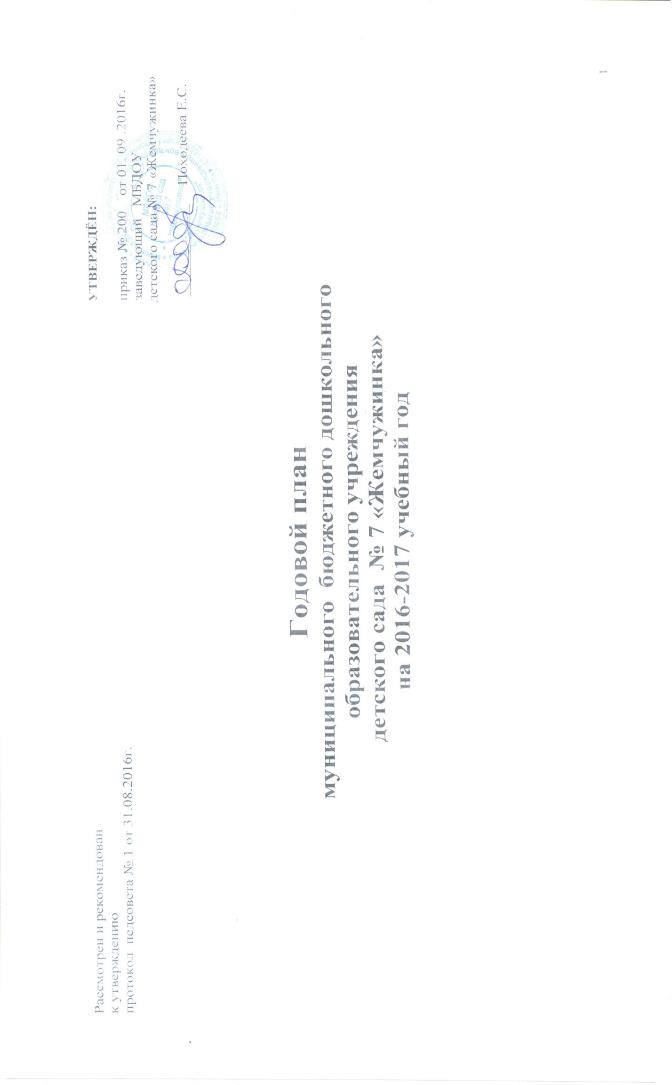 Структура годового плана .     1. Анализ работы деятельности МБДОУ за 2015- 2016 учебный год стр.4-67Состояния здоровья  оздоровительной работы в МБДОУ ( результаты, перспективы) стр. 4-11Кадровое обеспечение , методическая работа, методическое  оснащение. стр.12-20Анализ выполнения годового плана: годовых задач, дополнительного образования, реализация ФГОС, ИКТ, работы с семьями воспитанников, с социумом, с школой. стр.20-55Анализ выполнения образовательной программы по образовательным областям стр. 56-66Выводы по выходу на годовые задачи и перспективы работы. стр. 66-67   2.Годовой план 2.1. Пояснительная записка стр. 682.2. Цели и задачи стр.692.3.Организационно - педагогическая работа.стр.70-802.4..Контроль и руководство педагогическим процессом.стр.81-832.5  План по взаимодействию с семьями воспитанников  стр.84-902.6  Работа с детьми . стр. 90-93     3.Приложения. Стр.94-112    3.1. Административно - хозяйственная работа.                                                                             3.2. План работы родительского комитета.                                                                                 3.3. План работы ДОУ с родителями, дети которых не    посещают детский сад.                      3.4.План работы творческой группы.                                                                                                                               3.5.План работы с социумом–Детская библиотека,     3.6.План по ПДД    3.7. План мероприятий по пожарной безопасности.    3.8. План по усилению антитеррористической защиты.    3.9. Кружковая работа.    3.10. План изучения нормативно – правовой   документации.    3.11 Оздоровительные мероприятия на 2016-2017 уч. год     3.12 План летней – оздоровительной работы  Состояния здоровья и  оздоровительной работы в МБДОУ  Одним из основных направлений работы нашего дошкольного учреждения является сохранение и укрепление здоровья детей. Перед коллективом детского сада выдвинута задача- совершенствование системы физкультурно- оздоровительной работы, снижение и профилактика заболеваемости.показатели  з воспитанников ДОУ    увеличились. Отсюда -  необходимость в следующем учебном году обратить внимание на  систематизацию закаливающих и оздоровительных мероприятий.       Посещаемость в этом учебном году составила 59 % .Самый высокий процент посещаемости был отмечен в старшей разновозрастной группе (63%), самый низкий в  группе раннего возраста (52%).                                                                                  Анализ заболеваемости детейИз таблицы видно, что в структуре заболеваний большую часть составляет ОРВИ. Большая часть дошкольников болеют почти ежегодно, переносят  по 4 и более  заболевания в год. Снижение заболеваемости острыми респираторными инфекциями является трудно решаемой проблемой. Связано это, прежде всего с несистематической профилактической и закаливающей  работой,  неумение педагогов правильно и чётко сориентировать родителей на необходимость совместных усилий в формировании основ здорового образа жизни и  коррекцию отклонений  в здоровье, физическом и двигательном развитии детей Физкультурно- оздоровительная работа строится в  соответствии с примерной основной общеобразовательной программой дошкольного образования «От  рождения до школы» под редакцией Н.Е. Вераксы, Т.С.Комаровой, М.А. Васильевой.Общее санитарно-гигиеническое состояние дошкольного учреждения соответствует требованиям Госсанэпиднадзора: питьевой, световой и  воздушный режимы соответствуют нормам.Работу по оздоровлению детей строили по следующим направлениям:- создание условий для физического развития детей и снижения заболеваемости;- комплексное   решение   физкультурно-оздоровительных   задач   в   содружестве с  педагогами, медицинскими работниками и родителями;В нашем учреждении постоянно проводится работа по укреплению здоровья детей:медико-гигиенические мероприятия (оптимальный режим дня, выполнение режима проветривания, прогулки, сбалансированное питание);медико-оздоровительные мероприятия (прививки, диспансеризация детей);профилактика осанки во время образовательной деятельности;закаливающие мероприятия (нахождение в группах в облегчённой одежде, воздушные ванны после сна, организуется ежедневное пребывание на свежем воздухе; ). Анализ создания условий для обеспечения двигательной активности детей определил следующие положительные аспекты:1. осуществляется планирование разнообразных видов двигательной деятельности в течение дня (утренней гимнастики, занятий, физкультминуток, гимнастик после сна, дыхательной, п/игр, спортивных игр, физкультурных развлечений, индивидуальной работы с детьми и подгруппой);2. созданы условия для самостоятельной двигательной деятельности (физкультурные уголки, атрибуты для игр, наглядные пособия, спортивный инвентарь на участке, рациональное расположение мебели для высвобождения игрового пространства, использование зала);3. организуется двигательная деятельность на прогулке;4. отмечается соответствие задач двигательной активности уровню развитиядвигательных умений и навыков детей;В режим двигательной активности входят следующие виды и формы физкультурно-оздоровительной работы:- утренняя гимнастика, гимнастика после сна, оздоровительный бег;- прогулки, подвижные игры и физические упражнения на прогулке, - самостоятельная двигательная деятельность на спортивной площадке, в физкультурном зале; - физкультурные занятия, дыхательная гимнастика;-  физкультурные развлечения, спортивные игры;-   физкультминутки, двигательные разминки во время перерыва между НОД.С детьми и родителями проводятся целенаправленные беседы о здоровье и физическом совершенствовании, спорте и гигиене. В соответствии с учебным планом проводятся физкультурные занятия в помещении, в старших дошкольных группах и на воздухе. В режим дня педагоги включают  дыхательные упражнения: в утреннюю гимнастику, между НОД, в упражнения после дневного сна, в физкультурные занятия, а также в индивидуальную работу с детьми. Активно в режим дня включается пальчиковая гимнастика, способствующая развитию мелкой моторики и тактильных ощущений. Для снятия усталости в перерывах между НОД, а также в процессе самой НОД  проводятся физкультминутки. Значение физкультминутки заключается в смене характера деятельности и позы ребёнка путём двигательной активности, снимающей утомление, восстанавливающей эмоционально-положительное состояние психики.Воспитателями проводится ежедневный утренний фильтр детей. Соблюдается график прививок и диспансеризации детей совместно с врачами МБУЗ ЦРБ и участковой медсестрой.Для наиболее эффективной организации оздоровительных и профилактических мероприятий в качестве одного из основных приемов работы используется мониторинг состояния здоровья вновь поступивших воспитанников, что важно для своевременного выявления отклонений. Для сокращения сроков адаптации, минимизация отрицательных реакций у детей при поступлении их в дошкольное учреждение четко организовано их  медико - педагогическое обслуживание с учетом возраста, состояния здоровья, индивидуальных особенностей.  Для расширения возможностей физкультурно–оздоровительной работы в детском саду созданы необходимые условия: Имеются  бактерицидные облучатели. Материально технические и медико - социальные условия ДОУ обеспечивали достаточный уровень охраны и укрепления здоровья детей и их физического, психического развития.в группах имеются физкультурные уголки, оснащенные спортивным инвентарем, который постоянно обновляется и пополняется пособиями для метания, развития глазомера;физкультурный зал оборудован традиционным спортивным оборудованием;спортивная площадка на участке оснащена оборудованием для упражнений в прыжках, лазании, равновесии.  	Особое внимание в ДОУ уделяется непрерывной образовательной деятельности по физической культуре, как одному из важнейших условий воспитания здорового ребёнка. Анализ просмотренных физкультурных занятий и изучение документации показал, что вся работа проводится в соответствии с перспективным планом, а также с учетом диагностических данных и индивидуальных рекомендаций для детей с нарушением осанки и стопы. На физкультурных занятиях в течение года дети осваивали новые движения, отрабатывали способы выполнения уже знакомых движений. Сводная таблица результатов  распределения  детей по группам здоровья  за 1,3  учебных года:Анализ здоровья детей показывает, что при поступлении и нахождении детей в ДОУ большинство детей имеют 1 - 2 группу здоровья. Для профилактики и укрепления здоровья детей проводится: рациональное питание, витаминизация,  физкультурно-оздоровительная работа,просветительская работа  Ежемесячно в ДОУ  проводится анализ выполнения плана детодней и заболеваемости детей. Результаты анализа и возможные причины заболеваний обсуждаются на заседаниях с воспитателями, принимаются меры по устранению выявленных причин заболеваемости.РЕЗУЛЬТАТ	В течение года в плане оздоровительных мероприятий проводилась систематическая планомерная работа. Использовались рациональный режим дня,   самомассаж , дыхательная гимнастика, профилактические прививки против гриппа и инфекционных заболеваний, проводилась систематическая работа по профилактике у детей плоскостопия и нарушений осанки, в целях профилактики миопии проводились физкультминутки для глаз. В групповых помещениях, физкультурном,музыкальном залах  регулярно проводилось кварцевание бактерицидными лампами.      Для успешного решения  задачи по обеспечению полноценного физического развития и здоровья дошкольников проводились мероприятия по совершенствованию здоровьесберегающих условий в группах и на участке детского сада, укреплению здоровья детей, рациональной организации деятельности детей в течение дня, организации питания воспитанников.  Педагоги использовали различные средства физического воспитания в комплексе: регулярно проводилась утренняя гимнастика, физкультурные занятия в зале и на воздухе, физкультминутки, физкультурные упражнения после сна, подвижные игры в помещении и на прогулке, спортивные игры и развлечения, физкультурные праздники «Со спортом дружить –здоровыми быть», «Веселые эстафеты», «Дошкольная Олимпиада» и другие. Создавались все условия для самостоятельной двигательной деятельности детей. Учебная нагрузка в режиме дня дозировалась с учетом состояния здоровья детей, ежедневная педагогическая деятельность сочеталась с оздоровительной работой. В организации физкультурно-оздоровительной работы педагоги реализовывали индивидуальный подход к детям. В группах обновлены уголки физической культуры, оснащён  физкультурным оборудованием спортивный  зал.           Использование комплекса здоровьесберегающих технологий в образовательной работе с детьми в дошкольном учреждении  обеспечило устойчивые положительные результаты  по уровню здоровья и физического развития детей. Динамика по  образовательной   области «Физическое развитие» на конец года составляет Динамика 18% Однако результаты оперативного контроля по вопросам сохранения и укрепления здоровья детей  требуют продолжения углубленной работы в детском саду по сохранению и укреплению здоровья дошкольников путем реализации в практике работы дошкольного учреждения здоровьесберегающих технологий.ПЕРСПЕКТИВА:- продолжать считать приоритетным направление работы детского сада по физическому развитию, сохранению и укреплению здоровья детей;- реализовывать в практике работы ДОУ комплекс современных здоровьесберегающих технологий;- проводить углубленную работу по формированию у дошкольников навыков здорового образа жизни с использованием технологий валеологической направленности;- широко использовать интегрированные формы проведения занятий по физической культуре;- обеспечивать оптимальную организацию двигательного режима дошкольников;-  совершенствовать работу по физическому воспитанию на основе диагностических данных;-  регулярно знакомить родителей с результатами физического развития, давать рекомендации родителям по проведению профилактических мероприятий;-   продолжать вовлекать родителей в совместную с дошкольным образовательным учреждением работу по сохранению и укреплению здоровья дошкольников, организовывать консультации, беседы, привлекать к участию в физкультурно-оздоровительных мероприятиях ДОУ,  выявлять и распространять положительный семейный опыт, обеспечить согласованность и преемственность в оздоровлении и физическом воспитании детей в семье и детском саду.2. Кадровое обеспечениеОбразовательный портрет педагогов:Кадровое обеспечение:Образовательный процесс осуществляют 9педагогов, 1 – ст. воспитатель, 6 – воспитателей, 1- музыкальный руководитель,1-инструктор по физическому развитию.Образовательный  портрет педагогов:Владеют информационно-коммуникационными технологиями и умеют применять их в образовательном процессе -82% педагога.Педагоги постоянно повышают свою квалификацию и профессиональный уровень образования: посещают курсы повышения квалификации стараются всегда быть в курсе последних событий в педагогике и образовании. в 2015 году прошли курсы – 9человек 100%педагогов( «Реализация ФГОС в дошкольном образовании»). Профессиональную переподготовку прошли 5 чел.( «Педагогическая деятельность в дошкольном образовании»)Повышение квалификации происходит не только при обучении на курсах, но и при самостоятельном изучении методической литературы, периодической печати, а также использования современных информационных технологий.Педагогические работники ДОУ принимают активное участие в методических объединениях района выступают с докладами, обмениваются опытом изготовления дидактического и раздаточного материала, принимают активное участие в практической части МО, выполняют домашние задания МО:Уровень  квалификации педагогов в этом году остался тот же .   По педагогическому стажу: до 5 лет -2;от 5 до 10 лет – 0,  от 10 лет до15 – 3,  от 15 до 20 – 0,от 25 лет - 4           В течение года прошли разнообразные по видам организации и проведению заседания педагогических советов: 	Установочный педсовет-круглый стол:«Задачи  образовательной работы  и организация деятельности педколлектива  в 2015 – 2016 учебном году».Педсовет – деловая игра:«Развитие речи  у  дошкольников  посредством  произведений художественной литературы».Педсовет (круглый стол)Тема: "Итоги работы за первое полугодие 2015– 2016у.г."Педсовет – деловая игра:Тема:«Развитие физических качеств и мотивационного интереса к своему здоровью через разные формы организации детской деятельности»Педагогический совет: (круглый стол)Тема: «Итоги работы за  2015 -2016учебный год». В течение учебного года были просмотрены открытые  мероприятий у воспитателей Бех Т.Ю., Башмаковой Т.И., Кириенко И.А., Тепляшиной Т.П., Дейнекиной М.Г., Нестеренко М.И., Утагановой А.В.Вывод:  для успешного решения задач образовательной деятельности учреждения в течение отчетного года велась целенаправленная, планомерная методическая работа, направленная на создание условий повышения уровня профессиональной компетенции педагогов, их творчества и мастерства.. Активизации деятельности педагогического коллектива способствовало использование и сочетание современных методов и форм методической работы: семинаров-практикумов,  деловой игры, тематических кроссвордов, анкетирования педагогов, а также дискуссий, круглых столов, мастер-классов, смотров-конкурсов, открытых занятий. Проведение данных мероприятий помогло педагогам актуализировать свои знания, проанализировать свой опыт работы, приводя его в определенную систему.       Хочется отметить, что большая часть педагогов при подготовке к мероприятиям, выступлениям использует ИКТ, выступления сопровождаются слайдовыми шоу с практической деятельностью.Необходимо педагогическому коллективу продолжать повышать квалификацию через участие в работе МО района, самообразование и т.п. В новом учебном году будет продолжена работа по обобщению передового педагогического опыта работы педагогов. 	В течение  учебного года  работала «Творческая группа». Запланированные мероприятия проводились согласно  плана работы группы. Разработаны  положения по конкурсам «Оснащение групп и готовность к новому учебному году»»,  к конкурсу Лучший спортивный уголок «Укрепляем здоровье детей», «Оформление групп к Новому году», « папок-передвижек для родителей: «Оснащение книжного уголка», план акция - «Внимание дети»; «Безопасный путь в детский сад»; «План летне – оздоровительной работы»; и др. Члены творческой группы принимали участие в организации и проведении конкурсов  для педагогов.  Методическое обеспечение      Образовательная деятельность в МБДОУ  № 7«Жемчужинка»  строится на основе примерной основной общеобразовательной программы дошкольного образования «От  рождения до школы» под редакцией Н.Е. Вераксы, Т.С.Комаровой, М.А. Васильевой, комплексно - тематического  планирования.   В Программе  на первый план выдвигается развивающая функция образования, обеспечивающая становление личности ребенка и ориентирующая  педагога на его индивидуальные особенности, что соответствует современной научной «Концепции дошкольного воспитания» ( авторы В.В. Давыдов, В.А. Петровский ) о признании самоценности дошкольного периода детства.   Программа построена на позиции гуманно – личностного  отношения к ребенку и направлена на его всестороннее развитие, формирование духовных и общечеловеческих ценностей, а также способностей и интегративных качеств. В Программе отсутствует жесткая регламентация знаний детей и предметный центризм в обучении. Ведущие цели программы – создание благоприятных условий для полноценного проживания ребенком дошкольного детства, формирование основ базовой культуры личности, всестороннее развитие психических и физических качеств в соответствии с возрастными  и индивидуальными особенностями, подготовка к жизни в современном обществе, к обучению в школе, обеспечение безопасности жизнедеятельности дошкольника с учетом принципа интеграции образовательных областей («физическое развитие»,  «речевое развитие», «познавательное развитие», «социально – коммуникативное развитие», «художественно –эстетическое развитие»)Эти цели реализуются в процессе разнообразных видов детской деятельности: игровой, коммуникативной, трудовой, познавательно- исследовательской, продуктивной, музыкально – художественной, чтения. Для достижения целей Программы первостепенное значение имеют:1. Забота о здоровье, эмоциональное благополучие и своевременном всестороннем развитии каждого ребенка;Создание в группах атмосферы гуманного и доброжелательного отношения ко всем воспитанникам, что позволяет растить их общительными, добрыми, любознательными, инициатиивными, стремящимися к самостоятельности и творчеству;Максимальное использование разнообразных видов детской деятельности, их интеграция в целях повышения эффективности образовательного процесса;Творческая организация ( креативность)   образовательного процесса;Вариативность использования образовательного материала, позволяющая развивать творчество в соответствии с интересами и наклонностями каждого ребенка;Уважительное отношение к результатам детского творчества;Единство подходов к воспитанию детей в условиях ДОУ и семьи;Соблюдение в работе детского сада  и начальной школы преемственности, исключающей умственные и физические перезагрузки в содержании детей дошкольного возраста, обеспечивающей отсутствие давления предметного обучения.Наличие программы  предполагает использование разнообразного методического обеспечения, как для педагогов, так и для воспитанников  Уровень методического оснащения  в сравнении с прошлым учебным годом  значительно не изменился и составляет   89%   . В будущем учебном году необходимо обновить имеющеюся методическую литературу по всем разделам программы в соответствии с ФГОС  Пополнить наглядно – демонстрационный материал, развивающие игры, художественную, познавательную литературу для детей. Анализ выполнения годового плана: годовых задач, дополнительного образования, реализация ФГОС, ИКТ, работы с семьями воспитанников, с социумом, с школой.Приоритетными направлениями деятельности нашего учреждения в 2015-2016 учебном году на основании  результатов комплексно-диагностических занятий, аналитических справок тематического, оперативного, систематического контроля, отчетов педагогов ДОУ о проделанной работе, подготовленных к итоговому педсовету, фактический уровень профессиональной подготовки каждого воспитателя, профессиональных запросов и потребностей, анализов выполнения планов работы за месяц были:1. «Развитие  речи дошкольников  через  ознакомление  с художественной  литературой».2.«Развитие физических качеств и мотивационный интерес к своему здоровью через разные формы организации детской деятельности».Для решения годовых задач образовательной работы были намечены и проведены пять Советов педагогов:- Задачи годового плана и организация работы в 2015- 2016учебном году (август );- «Развитие речи  у  дошкольников  посредством  произведений художественной литературы».(декабрь)-«Итоги работы за первое полугодие 2015 – 2016уч.год. (январь );-«Развитие физических качеств и мотивационного интереса к своему здоровью через разные формы организации детской деятельности» (апрель );-  «Итоги работы за 2015– 2016 учебный год» (май ).На каждом Совете педагогов были приняты решения к выполнению намеченных задач.Внутрисадиковское руководство и контроль.     Одной из функций управления, существующей в тесной взаимосвязи с функциями планирования, организации и педагогического анализа является контроль.    Для осуществления внутрисадовского контроля был разработан план контрольных мероприятий, направленных на совершенствование образовательного процесса. В течение учебного года за педагогической деятельностью со стороны заведующего, старшего воспитателя,  осуществлялся контроль разных видов: Тематический контроль:  «Развитие речи детей через ознакомление с художественной литературой»    «Развитие физических качеств и мотивационного интереса к своему здоровью через разные формы организации детской деятельности».Предупредительный, обзорный, оперативный, фронтальный:Вопросы, стоящие на контроле:Состояние документации педагогов и  наличие системы календарно-тематического  планирования организации совместной деятельности с дошкольниками в соответствии с новыми требованиями.Соблюдение режима дня в соответствии с сезоном.Система работы с детьми в  группе раннего возраста.Создание условий для самостоятельной деятельности детей Организация питания детей;Организация индивидуальной работы с детьми Организация прогулкиПодготовка к занятиям.Организация оздоровительной работы с детьмиПланирование и проведение мероприятий с детьми по ОБЖ и ЗОЖПланирование и проведение подвижных игр и спортивных упражнений на прогулкеОбразовательная область «Физическое развитие»Организация наблюдений в природеОбразовательная область «Познавательное развитие»Реализация образовательных областей с учетом расписания и планирования Организация двигательного режима в течение дняАнализ навыков культурного поведения детей и т.д.   Выводы: Контроль осуществляется систематически. Проверка результатов деятельности МБДОУ осуществляется заведующим, старшим воспитателем. Результаты контроля оформляются аналитическими справками. По итогам контроля сделаны выводы, выработаны рекомендации и определены пути исправления недостатков. Заведующий принимает управленческие решения: издает приказ, распоряжение и иные решения; обсуждает итоговые материалы коллегиальным органом (Педагогическим советом, общим собранием и др.)                             КОНТРОЛЬ И РУКОВОДСТВО ПЕДАГОГИЧЕСКИМ ПРОЦЕССОМПроведенные в течение учебного года тематические проверки . «Развитие речи детей через ознакомление с художественной литературой» Цель: определить эффективность использования  в образовательной  работе  ДОУ художественную литературу для развития речи детей», «Развитие физических качеств и мотивационного интереса к своему здоровью через разные формы организации детской деятельности»Цель: определить эффективность использования  в образовательной  работе  ДОУ различные формы для развития физических качеств.Оперативный контроль по различным направлениям образовательной работы выявили ряд проблем и недостатков, повлиявших на уровень выполнения программы:     Развитие речи детей через ознакомление с художественной литературой:- во всех возрастных групах нет материала о художниках-иллюстраторах, нет портретов детских писателей, нет тематических папок и альбомов, не создана «больничка для книг». Всем воспитателям следует обратить внимание на систему планирования. К сожалению, воспитатели от случая к случаю планируют индивидуальную работу с детьми по данному направлению. Кроме того не продумывают при планировании другие формы работы с дошкольниками по приобщению их к чтению художественной литературы (например, викторины, вечера загадок, беседы по творчеству детских писателей). При планировании воспитатели не соблюдают «закон взаимосвязи» НОД, предшествующей и последующей работы с детьми. Так же стоит воспитателям обратить внимание при планировании художественной литературы на каждый день: необходимо подбирать литературные произведения в соответствии с возрастной группой; использовать для чтения разнообразные жанры. Развитие физических качеств и мотивационного интереса к своему здоровью через разные формы организации детской деятельности: имеющийся выносной  материал для  организации двигательной активности на прогулке не всегда соответствует сезону, не используется материал  по знакомству с различными видами спорта(старшая разновозрастная группа), не используется (группа раннего возраста и младшая группа)  имеющиеся на участках спортивное оборудование, разметка на асфальте для спортивных игр-соревнований, не планируется работа по закреплению ОВД в совместной и свободной деятельности в течение дня. Членами рабочей группы было так же отмечено, что из - за недостаточности  площадей в группах мебель расположена так, что не удовлетворяет потребностям детей в двигательной активности. не отражается материал для организации самостоятельной двигательной активности детей, не прописывается индивидуальная работа с детьми по усвоению основных видов  движения, знакомство с различными видами спорта (старшая разновозрастная группа). Не во всех группах планируются индивидуальные беседы с родителями по физическому развитию детей, не учитывается работа по закреплению ОВД, не планируются физкультурные досуги.-Работа  по взаимодействию с семьями воспитанников ( новые формы, обратить внимание на интернет ресурсы)                                                                Анализ выполнения годовых задачПедагогический коллектив МБДОУ детского сада  № 7 «Жемчужинка» в течение  первой половины учебного 2015 – 2016 года  решал задачу:«Развитие  речи дошкольников  через  ознакомление  с художественной  литературой». Была спланирована и проведена  методическая работа:В течение  второй  половины учебного   года решали  поставленную задачу: «Развитие физических качеств и мотивационный интерес к своему здоровью через разные формы организации детской деятельности». Для успешной  реализации этой задачи  с педагогами, согласно  «Годового плана  работы на 2015 – 2016 уч. г.» спланирована и проведена  методическая работа:      Система методической работы по образовательной области «Физическое развитие» в нашем МБДОУ была ориентирована, на раскрытие творческого потенциала каждого педагога, педагогического коллектива в целом, для роста профессионального мастерства,  создание условий и на повышение качества и эффективности воспитания дошкольников. Все мероприятия проведены в полном объёме (100%), с хорошей активностью педагогов .Вывод: в 2015-2016 учебном году педагоги достаточно активно участвовали в методической работе внутри дошкольного учреждения. При планировании мероприятий в годовом плане учитывались опыт педагогов по разным направлениям деятельности, их потребности в получении новых знаний. К проведению методических мероприятий привлекались педагоги, специалисты, имеющие большой опыт педагогической работы.Однако: недостаточно высокий уровень работы педагогов по самообразованию (планирование деятельности,              практическая реализация намеченных мероприятий, анализ собственной деятельности)                                                           Развивающая предметно – пространственная среда Развитие ребенка зависит не только от того, как организован процесс воспитания, но и где и в каком окружении он живет. Иначе  говоря, правильно организованная взрослыми среда, в которой живет ребенок, способствует его развитию. В качестве ведущих направлений  создания и совершенствования  развивающей среды мы рассматриванием следующие направления:	1.Создание условий для пребывания детей в детском саду, в строгом соответствии с санитарными нормами и требованиями.	2.Создание условий в группах , согласно требованиям образовательной программы.   В каждой возрастной группе нашего ДОУ, созданы условия для самостоятельной и совместной деятельности детей.   Расположение мебели, игрового и другого оборудования отвечают требованиям техники безопасности, санитарно – гигиеническим нормам, физиологии детей, принципам функционального комфорта, позволяет детям свободно перемещаться. Предметно – развивающая среда в ДОУ отвечает художественно – эстетическим требованиям. В детском саду  по возможности созданы все условия для охраны и укрепления здоровья детей, для их полноценного  физического развития. В каждой возрастной группе имеется материал  для физической активности детей.  Для осуществления занятий по физическому развитию детей в ДОУ функционирует спортивный зал и летняя - спортивная площадка.Для создания эмоционального настроя детей в зале имеется пианино,  музыкальный центр, телевизор, видеомагнитофон, проектор.	Во всех группах созданы «уголки уединения», развернуты уголки сюжетно – ролевых игр, имеется уголок конструктивной деятельности, где представлены различные «строители», мозаики, танграмы, разрезные картинки, бросовый и природный материал для художественного конструирования.	В каждой возрастной группе есть «экологический уголок» с различными видами растений, собраны коллекции  и гербарии. Имеющийся в ДОУ материал и правильная его организация способствует, таким образом, формированию у детей  бережного и уважительного отношения к живой природе и удовлетворению  интереса детей к «братьям нашим меньшим». 	 В каждой возрастной группе имеются дидактические игры, пособия, методическая и художественная литература, необходимая для организации разных видов деятельности детей.Таким образом,  в нашем ДОУ по  созданы условия для всестороннего развития личности ребенка. Содержание предметно – развивающей среды соответствует интересам мальчиков и девочек, периодически изменяется, варьируется, постоянно обогащается с ориентацией на поддержание интереса детей, на обеспечение «зоны ближайшего развития», на индивидуальные возможности  детей.	Однако для систематизации  обновления предметно - развивающей среды  необходимо разработать план   по улучшению развивающей среды на 2016- 2017 учебный год в каждой возрастной группе,  согласно  пункта 3.3 образовательного стандарта « требования к развивающей предметно – пространственной среде и  «Концепции дошкольного воспитания» ( авторы В.В. Давыдов, В.А. Петровский )                                                                                Достижения детей    В течение учебного года на  организовывались  выставки детских работ «Золотая осень»,  ко Дню Матери, «Зима пришла», «Защитники отечества», ко дню  8 Марта, «Весна-красна!», «Дорога в космос» (ко Дню Космонавтики),  «Моя семья», посвящённая Международному Дню семьи, «Лето долгожданное», выставка поделок из природного материала «Природа и фантазия», детского творчества «Игрушки из бросового материала», новогодних композиций «Новогодняя сказка» (совместное творчество детей и родителей).                                           Наши воспитанники приняли участие в районных конкурсах:Результаты выступлений воспитанников:(участие в конкурсах районного уровня)Вывод: в 2015-2016 учебном году воспитанники МБДОУ были активными участниками и победителями муниципальных конкурсов в различных номинациях: выставки рисунков и поделок. Разнообразная направленность конкурсных мероприятий даёт возможность детям проявить себя в различных областях.                                                                                  Дополнительное образование   В целях более полного удовлетворения образовательных запросов родителей воспитанников, повышения уровня развития детей,  в МБДОУ детском саду № 7 «Жемчужинка» предоставляются бесплатные дополнительные образовательные услуги. Одной из форм дополнительного образования является организация  в ДОУ кружковой работы по направлении:-Художественно-эстетическое развитие ( музыкальное воспитание, рисование).
    Введение данных направлений кружковой работы позволяет не только удовлетворить потребности семьи, но и актуализировать решение задач ДОУ. В течение года кружковая работа с воспитанниками проводится 2 раза в неделю во второй половине дня по скользящему графику, вне  основного времени работы, по различным видам деятельности, направленна на гармоничное развитие личности ребенка дошкольного возраста. Кружки в детском саду выполняют несколько функций: образовательную – каждый воспитанник ДОУ имеет возможность удовлетворить (или развить) свои познавательные потребности, получить дополнительное развитие умений, навыков в интересующем его виде деятельности; социально-адаптивную – работа в кружках, позволяют воспитанникам получить социально значимый опыт деятельности и взаимодействия, научиться самоутверждаться  социально одобряемыми способами;развивающую – учебно-воспитательный процесс, реализуемый в кружковой работе, позволяет развивать эстетические, интеллектуальные, творческие, способности каждого ребенкавоспитательную – содержание и методика работы в кружках,  оказывает значительное влияние на развитие социально значимых качеств личности, формирование коммуникативных навыков, воспитание социальной ответственности, коллективизма, патриотизма.Воспитатель младшей группы Бех Т.Ю. с целью  раскрытия творческого потенциала ребенка средствами нетрадиционной техники рисования, знакомства детей с многообразием нетрадиционных техник рисования; развития  умения  сочетать их с элементами лепки и аппликации – организован кружок «Семицветики», занятия развивают не только художественные способности, умения и навыки но и нестандартность мышления, творческое отношение к окружающему мируС детьми старшего дошкольного возраста с целью формирования эстетической культуры, певческой культуры (правильно передавать мелодию естественным голосом, без напряжения) дошкольника; развитие эмоционально-выразительного исполнения песен; становление певческого дыхания, правильного звукообразования, четкости дикции музыкальный руководитель Дейнекина М.Г организовала  кружок «Весёлые жемчужинки», через активную музыкальную деятельность у детей формируется устойчивый интерес к пению, приобщая их к сокровищницеотечественного вокально-песенного искуства. Выводы: Кружковая работа  способствует реализации программы и  ФГОС, обеспечивает работу с одаренными детьми, с учетом интересов детей и запросов родителей. Результаты кружковой работы «Семицветик» представлены на выставках внутри детского сада, на выставках, организованных Отделом образования Администрации Егорлыкского района, воспитанники кружка «Весёлые жемчужинки» показали свои достижения  на итоговом родительском собрании, которое прошло 17 июня.                                                ОРГАНИЗАЦИОННО – ПЕДАГОГИЧЕСКАЯ РАБОТА                                                                АНАЛИЗ   РАБОТЫ С СОЦИУМОМ      Осуществлялся принцип преемственности образования между дошкольной и начальной ступенями обучения, заключен договор с МБОУ ЕСОШ №11. В приложении к годовому плану продуманы мероприятия по реализации преемственности. Однако: не проведенны совместно с педагогами школы, родителями, воспитанниками открытые педагогические мероприятия, родительские собрания.Проведено совместное заседание с учителями МБОУ ЕСОШ №11 и воспитателями ДОУ «Жемчужинка», ДОУ «Звёздочка», ДОУ «Яблочко» по обсуждению вопросов непрерывного образования и воспитания, разработали план совместной работы с МБОУ ЕСОШ №11.  С целью продолжения осуществления преемственности велась совместная работа с МБОУ ЕСОШ №11 по трем направлениям:- методическая работа: (все мероприятия по данному направлению включены в  план совместной работы МО и ДОУ). - работа с родителями (все мероприятия по данному направлению включены в план совместной работы МО и ДОУ)- работа с детьми (все мероприятия по данному направлению включены в план совместной работы МО и ДОУ). В подготовительной к школе группе оформлен уголок «Скоро в школу», где ежемесячно обновляется информация с советами, консультациями по подготовке детей к школе.  Готовность ребёнка к школе – одна из важных задач ДОУ.          Общение сотрудников библиотеки с дошкольниками проводилось на высоком профессиональном уровне, вся работа проходила согласно плану.«Будем знакомы – Страна Читалия» - дошкольники познакомились с правилами певедения в библиотеке, совершили экскурс.«Наш Маршак» - посетили мероприятие посвященной книгам «Сказка о глупом мышонке», «Детки в клетке»«Традиции родной земли» - познакомились с традициями, обычаями, историей родного края.Дети и воспитатели покидали библиотеку с большим  эмоциональным зарядом и желанием еще не раз вернуться обратно.Выводы: Детский сад поддерживает тесное взаимодействие с социумом станицы.     Совместные мероприятия направлены на социализацию дошкольников, развитие у детей познавательной активности, любви к родному краю, формированию патриотических чувств. ПЕРСПЕКТИВА: - обеспечить соблюдение здоровьесберегающего аспекта в организации подготовки детей дошкольного возраста к школе;-  обеспечить непрерывное всестороннее и своевременное развитие детей, содержательную и методологическую преемственность между дошкольным и начальным школьным образованием в рамках реализации ФГОС дошкольного и начального образования.-  учитывать склонности и способности детей с целью их максимальной самореализации;- способствовать становлению правильной позиции родителей будущих школьников, обогащению и активизации их воспитательных умений, оказывать помощь в разрешении проблем в подготовке детей к школе;-  использовать современные формы взаимодействия со школой.                                        АНАЛИЗ  ВЗАИМОДЕЙСТВИЯ С СЕМЬЯМИ ВОСПИТАННИКОВРабота детского сада строится на основе изучения запросов родителей и взаимодействия с ними. Родители имеют возможность знакомиться с ходом и содержанием образовательного процесса, а также его результатами. Специалисты устанавливают с семьями воспитанников деловые контакты. Педагогическое просвещение родителей начинается ещё до поступления ребенка в детский сад.  Сотрудничество с родителями – важная часть педагогического процесса в дошкольном учреждении, условие хорошей работы всего педагогического коллектива.       На сегодняшний день родители выступают не только в роли заказчика, но и имеют возможность объективно оценить уровень работы ДОУ. Поэтому для построения эффективного взаимодействия детского сада и семьи были использованы как традиционные, так не традиционные формы сотрудничества, позволяющие определить степень удовлетворения индивидуальных запросов родителей.Основная цель этой работы формирование гармоничных детско-родительских отношений, изменение в положительную сторону образа ребенка в представлении родителей, создание позитивного эмоционального фона семейных отношений, повышение педагогической культуры родителей.Взаимодействие с семьями воспитанников реализуется через разнообразные формы. Мы использовали традиционные: родительские собрания (групповые, обще садовские), педагогические беседы, тематические консультации, выставки детских работ, папки-передвижки, информационные стенды нетрадиционные:социологические опросы, анкетирование, выпуск газет формы общения, суть которых — обогатить родителей педагогическими знаниями.      В течение года проходили консультации для родителей по проблемам физического и речевого развития дошкольников  и развития детей в детском саду и в семье. Велась большая просветительская работа с родителями на уровне детского сада и в группах. Информационно-методическая помощь родителями оказывается всеми специалистами детского сада. Для них подготовлены стенды, на которых размещается информация по вопросам воспитания и обучения детей. «Островок безопасности»; здесь помещалась информация по ПДД и ОБЖ; «Музыка детства» - музыкальное развитие дошкольников; «Мы – спортсмены» информация размещалась  в краткой и доступной форме по образовательной области физическое развитие. Стало традицией детского сада при проведении родительских собраний показывать детский концерт, чтобы родители увидели таланты своих детей  - вокальный кружок «Весёлые жемчужинки», презентации педагогической деятельности, жизнь группы, мы играем и т.д.В течении года организовывались конкурсы для детей и родителей:Конкурсы рисунков по дорожному движению.Выпуск газет «Развиваем речь с помощью художественной литературы»,«Двигательная активность дошкольников»Оформлялись папки передвижки:  Так же в  нашем детском саду большое внимание уделяется организации работы в режиме открытой образовательной системы. Важнейшими инструментами реализации данной стратегии является официальный сайт детского сада. Это источник активной информации о жизни детей и работе педагогического коллектива. На сайте детского сада размещена информация, позволяющая познакомится с образовательным процессом, группами, педагогами. Посредством сайта родители оперативно информируются о важных событиях из жизни детского сада, планируемых и состоявшихся мероприятиях, рассказывается о достижениях воспитанников и педагогов. Все это дает возможность родителям не только получить информацию об учреждении, которое посещает ребенок, но и почувствовать себя полноценными участниками образовательного процесса, формирует интерес к работе детского сада и стремление к сотрудничеству с педагогическим коллективом. В маи2016 года родителям были предложенны анкеты по качеству предоставляемых услуг дошкольного образования.В анкетировании приняли 73 родителя из 75., что составило 90%.Данное анкетирование помогло нам в оценке качества ДОУ.РЕЗУЛЬТАТЫ САМООБСЛЕДОВАНИЯ.Целями проведения самообследования ДОУ являются обеспечение доступности и открытости информации о деятельности ДОУ. В процессе самообследования были проведены оценка образовательной деятельности, системы управления ДОУ, содержания и качества подготовки воспитанников, организация образовательного процесса, анализ движения воспитанников, качества кадрового, учебно-методического, библиотечно-информационного обеспечения, материально-технической базы, функционирования  внутренней системы оценки качества образования, анализ показателей деятельности ДОУ. Анализ показателей деятельности свидетельствует о хорошей результативности ДОУ в предоставлении образовательных услуг.  Общая сводная по ДОУВывод: по сравнению с проведённой оцнкой качества 2015 г., можно увидеть динамику.В ДОУ уделяется серьезное внимание работе с родителями. Строится эта работа на принципах партнерства, сотрудничества, взаимодействия. Необходимо продолжать работу по совершенствованию форм взаимодействия с родителями, искать новые пути более действенного сотрудничества.ПЕРСПЕКТИВА:- внедрять эффективные технологии сотрудничества с родителями в практике социально-делового и педагогического партнёрства;- продолжать систематическую методическую работу с педагогами детского сада по овладению современными технологиями педагогической поддержки семьи;- совершенствовать совместную работу детского сада и семьи по внедрению ФГОС ; - создать систему в сотрудничестве с семьёй по организации игровой деятельности детей;- в целях создания единого образовательного пространства для детей, родителей и педагогов продолжать проводить совместные мероприятия для детей и родителей: выставки совместных работ родителей с детьми (рисунков, поделок), совместное участие в праздниках, досугах и т.п.;Использование ИКТ.В детском саду оснащены компьютерами и необходимой оргтехникой:- кабинет заведующей;- методический кабинет;- кабинет бухгалтера;-в младшей разновозрастной и подготовительной группах.  Детский сад имеет подключение к сети Интернет. Имеется электронная почта, создан сайт детского сада. ИКТ технологии используются:- в делопроизводстве;- в методической работе с кадрами;- в организации презентаций для родителей и окружных мероприятий;- в образовательной работе с детьми (использование компьютерных презентаций на комплексно-тематических занятиях).ПЕРСПЕКТИВА:- продолжать привлекать к использованию информационно-компьютерных технологий весь педагогический коллектив детского сада;- продолжать разработку системы работы по использованию ИКТ в образовательной работе с детьми;Отчет о ходе внедрения ФГОС  ДОНормативно-правовое обеспечение введения и реализации ФГОС:Создана нормативно-правовая база, которая включает документы  федерального, регионального уровня, а также локальные акты ОУ:1. Педагогами изучена нормативно-правовая база, обеспечивающая переход ДОУ на работу по ФГОС 2. Разработаны необходимые для реализации ФГОС ДО локальные документыМетодическое сопровождение перехода ОУ на работу по ФГОС.1. Осуществляется диагностика образовательных потребностей и профессиональных затруднений педагогов ДОУ (в свете введения ФГОС ДО) и внесение изменений в план курсовой подготовки ОУ;2. Проведен анализ соответствия материально-технической базы реализации ООП действующим санитарным и противопожарным нормам, нормам охраны труда работников образовательного учреждения.3. Постепенное комплектование методического кабинета ДОУ базовыми документами и дополнительными материалами по ФГОС.4. Проведен педагогический час  на тему: «Организация образовательной деятельности с детьми в современных условиях реализации ФГОС ДОУ»  5. Изучение опыта внедрения ФГОС ДО в других регионах.Кадровое обеспечение введения ФГОС в ОУ.Прошли курсы  9 педагогов .Информационное обеспечение введения ФГОС в ДОУ.Информирование родителей (законных представителей) о введении, реализации  ФГОС дошкольного образования через информационные стенды, сайт.Вывод по итогам реализации информационного обеспечения введения ФГОС в ДОУ происходит,  организовано ознакомление педагогов и родителей (законных представителей)  воспитанников с особенностями организации образовательного процесса в ДОУ с введением  ФГОС.Задачи совершенствования информационного обеспечения введения ФГОС ДОУ:1. Продолжить осуществлять информационную поддержку участников образовательного  процесса по вопросам введения и реализации ФГОС.2. Обеспечить регулярное обновление информации о реализации ФГОС ДО, опубликовывать  на сайте ДОУ.3. Фиксировать ход образовательного процесса и результатов освоения воспитанниками  ООП.Отмечаются следующие положительные тенденции в процессе реализации педагогами ФГОС:1. Использование педагогами в работе с воспитанниками современных образовательных технологий;2. Ориентация педагогов на организацию здоровьесберегающей среды; 
Осознание педагогами необходимости перехода на развивающие системы воспитания и обучения;3. Возможность профессионального общения педагогов и обмена опытом с коллегами.Но наряду с положительными моментами есть и проблемы, которые необходимо решить:1. Отсутствие учебно-методических разработок и материалов, разработанных в соответствии с ФГОС (тесты, дидактические материалы, контрольно-измерительный инструментарий).2. Недостаточная психологическая и профессиональная готовность педагогов к реализации ООП.3. Необходимость коррекции  разделов ООП.4. Проблемы в организации предметно-развивающей среды, с учетом возможностей индивидуального подхода к каждому ребенку.Пути решения выявленных проблем1. Всем педагогам необходимо активно включиться в процесс реализации ФГОС ДО.2. Создать рабочую группу по доработке разделов ООП.3. Продолжить изучение и применение современных инновационных психолого-педагогических  систем воспитания и обучения.4. Обновление и правильная организация предметно-развивающей среды в группе.5. Поиск новых, современных приемов и методов взаимодействия педагога с семьями воспитанников , направленных на  повышение активности родителей как полноправных участников образовательного процесса. 4. Анализ выполнения примерной основной образовательной программы по образовательным областямАнализ образовательной области  речевое развитие Выполнение образовательной области «Речевое развитие» предусматривает овладение конструктивными способами и средствами взаимодействия с окружающими через решение следующих задач:Развитие свободного общенияРазвитие всех компонентов устной речиПрактическое овладение воспитанниками нормами речи.Работа  проводится по программе   «От рождения до школы» под редакцией Г.Е. Вераксы, Т.С. Комаровой, М.А. Васильевой. Педагоги планировали работу, учитывая  возрастные  особенности детей, общие психические и речевые возможности ребёнка. Педагоги решают и коррекционные задачи, анализируют речевой материал, используемый детьми, учитываются результаты  мониторинга речевого развития.Развитие речи дошкольников осуществляется  во всех видах деятельности:- в непрерывной образовательной деятельности по  развитию речи, по подготовке к обучению грамоте- в совместной деятельности,- в интеграции с  образовательными областями.   В группах созданы условия для  самостоятельной речевой деятельности детей.  Наряду с традиционными формами  используются нетрадиционные формы проведения занятий (литературно-художественные викторины, литературные досуги, игры по развитию речи). НОД по развитию речи включают все составляющие обучения родному языку: формирование звуковой культуры речи, обогащение, закрепление и активизация  словаря, формирование грамматического строя речи, развитие связной речиДинамика освоения образовательной области «речевое развитие »в сравнении на начало  и конец 2015 - 2016 учебного годаДинамика 16%                                                                                                                                                                                                                                                                                                     Нами выявлены следующие проблемы: у воспитателей возникают трудности в реализации задач речевого развития: в обучении овладения звуковой системой языка, в применении методов организации условий активизирующего и стимулирующего характера, методов демонстрирующих эталонные, культурные образцы литературной речи, проектирования и моделирования процесса речевого развития. Педагоги не достигают качественных результатов в обучении детей связному рассказыванию, в формировании словесного творчества и инициативной речи ребёнка, мало используется инновационных технологий,  что значительно снижает эффективность речевого развития. Поэтому в перспективе необходимо сделать акцент на проблему развития словесно- речевого творчества и речевой культуры дошкольника; пополнить в возрастных группах развивающую среду по   речевому развитию: дидактическими играми, иллюстративными  альбомами, открытками  с изображением времён года, картинки  для составления   описательных  рассказов; наборами букв, слогов и т.п.; нарисовать иллюстрации -  небылицы; при написании перспективных планов работы на год продумать и подготовить демонстрационный материал к темам занятий. Воспитателям  уделять больше внимания занятиям по составлению полных, последовательных  описательных  рассказов по картине, из личного опыта, об игрушках, предметах. Продолжать работу по развитию связной речи, фонематической, грамматической стороны речи.  Педагогам следует развивать  умение детей использовать сложные, сложноподчинённые предложения при составлении описательных рассказов. Обязательно иметь в группе результаты связной речи детей это оформленные рассказы собственного сочинения, стихи.      Дети старшего возраста затрудняются находить сходство и отличия художественных произведений; не всегда понимают причины и следствия поступков героев. Редко используют различные образные средства для передачи настроения в художественной литературе. Мало воспитатели  работают над выразительностью  речи.  В ДОУ  проводятся систематическая работа по речевому  развитию. Динамика освоения образовательной области «Познавательное  развитие»в сравнении на начало  и конец 2015 - 2016 учебного годаДинамика 16%В детском саду созданы оптимальные условия для развития у детей элементарных  математических представлений. В группах  имеется демонстрационный  и раздаточный материал для занятий. Дети работают с индивидуальными математическими тетрадями, что дает существенный вклад в развитие математических представлений, а также в формировании навыков учебной деятельности. Результаты диагностики показали рост высокого уровня. Однако для  более успешной деятельности по ФЭМП у дошкольников необходимо пополнить материал по обучению детей единицам  измерения ( весы, мерные стаканы, линейки разного  размера). В  группе раннего возраста пополнить сенсорный материал на обучение  классифицировать по величине, форме и цвету. Конструкторские способности детей  в этом году развиты  лучше. В сравнении с началом учебного  года динамика изменений положительная. Это обусловлено созданием условий- приобретены конструкторы для НОД. Содержательным и интересным для детей стало методическое пособие Л.В. Куцаковой «Конструирование из строительного материала» в котором включен разнообразный познавательный и развивающий материал ( по развитию пространственной ориентации, обучению построению схем, планов, чертежей; формированию элементарных географических, астрономических и прочих представлений),а также занимательные игры и упражнения, направленные на развитие и коррекцию умений детей. Предлагаемая  система работы рассчитана на учебный год. Каждая тема  реализуется  в течение месяца в НОД и в свободное  время. Тема варьируется, может проводиться по частям в течение дня или нескольких дней. Система  работы построена с учетом постоянной смены деятельности, насыщена игровыми приемами и прочими занимательными моментами, поэтом исключает переутомление детей. Однако, НОД в старшей дошкольной группе проводится во второй половине дня, что плохо  влияет на организацию НОД, не всегда весь материал возможно дать в полном объеме. Для формирования раздела – формирование целостной картины мира подобраны материалы по всем разделам:  книги, открытки, иллюстрации, картины, методическая и познавательная литература, альбомы и др. Однако   необходимо пополнить развивающую среду в старшей и подготовительной  группе по: ознакомлению дошкольников с  космосом, жизнью  человека в древности,  жизнью Донского казачества, материалами  по развитию технического прогресса;  экспериментирования. В младшей дошкольной группе – привести в соответствие с возрастными особенностями познавательный уголок. Продолжать детей знакомить  со сказками, мифами  и легендами народов мира (сюжеты из библии и др.) Приобрести диски  познавательного содержания.  Особое внимание педагогам необходимо обратить на  познавательно – исследовательскую и опытно экспериментальную деятельность, так как эта деятельность является ведущей в дошкольном возрасте, необходимо проводить работу не эпизодически, а систематически, поэтому необходимо иметь перспективно – тематический план опытно – экспериментальной деятельности во всех возрастных группах, так же использовать метод проектов, которые  тоже нуждаются в перспективном планировании.Динамика освоения образовательной области «Художественно- эстетического   развитие» в сравнении на начало  и конец 2015 - 2016 учебного годаДинамика 10%Задачи  по изобразительной деятельности  решаются на НОД по рисованию, лепке, аппликации. Занятия по рисованию , лепке, аппликации - проводят воспитатели каждой возрастной группы. В ДОУ имеются материалы: наборы картин, иллюстрации, альбомы, организуются  выставки детских работ.В работе с детьми  воспитателями используются различные материалы: акварель, гуашь, простые и цветные карандаши; для лепки — пластилин, тесто; для аппликации — бумага различной фактуры, ткани. Педагогами   осуществляется дифференцированный подход к обучению с учётом возрастных особенностей детей Дети средней и старшей групп умеют передать основные признаки (форму, цвет, пропорции, фактуру) изображаемых объектов. Стремятся к воплощению развёрнутых сюжетов. Успешно применяют основные художественные способы изображения (лепка, аппликация, рисование). Замечают красоту и гармонию в окружающем мире.           Однако, дети не владеют умением самостоятельно создавать выразительные образы различных объектов,, своё личное отношение к изображаемому. Не владеют такими техниками изображения как монотипия, коллаж, мозаика и др.           Младшие дошкольники владеют способами зрительного и тактильного обследования различных объектов, но не проявляют устойчивого интереса к декоративно-прикладному искусству, мелкой пластике, книжной графике. у детей  вызывает затруднения изображения  человека и животного в движении, рисование портретов; создание скульптурных композиций. Особое внимание обратить на проведение  анализа детских работВ ДОУ для осуществления  музыкального воспитания и развития детей созданы условия, для развития в театрализованной   деятельности, а именно: создано предметно развивающее  пространство во всех возрастных группах, в музыкальном зале.  У детей сформирован интерес к музыке, дети различают музыкальные произведения  по   характеру, жанру, слышат музыкальный ритм, умеют двигаться в такт музыки, выполнять движения соответствующие разному типу  музыки. У детей развиты вокальные способности. Динамика освоения образовательной области «Социально- коммуникативное развитие» в сравнении на начало  и конец 2015 – 2016 учебного года Динамика 12%Развитие игровой деятельности в детском учреждении является неотъемлемой  составляющей организации жизни ребенка в ДОУ. Педагоги стремятся обогатить игровой опыт дошкольников, что способствует  развитию его личности.      Анализ планов образовательной работы показал взаимосвязь игры с работой по ознакомлению с окружающим (игры «Библиотека», «Детский сад», «Школа»,  «Салон красоты», «Путешествия» и др.)   при составлении режима дня каждой возрастной группы определены индивидуальные и подгрупповые виды деятельности в 1 и 2 половине  дня и прописаны все виды игр. Педагоги большое внимание уделяют обогащению детей впечатлениямиобсуждают события жизни детейрассказывают о себе и других людяхпроводят экскурсиичитают художественную литературу, организуют видеопросмотры.   Для  развития игровой деятельности  во всех группах  созданы условия. Имеются дидактические и сюжетно ролевые игры. Педагоги  реализуют индивидуальный подход в организации игры детей, поддерживают индивидуальные интересы и возможности  детей в игре, приобщают к играм разных народов. Используют игровые приёмы в разных видах деятельности и при выполнении режимных моментов. Результаты диагностики показали, что у детей сформированы игровые навыки:  Однако воспитателям необходимо  продумывать способы руководства сюжетно – ролевой игрой согласно возраста, необходимо пополнить на группах   атрибуты и материал для организации с/р игр в соответствии с возрастом детей: «Школа», «Библиотека», «Ателье», «Больница». Пополнить игры на  развитие логического мышления, внимания. При планировании отражать поэтапность усложнения игры, степень участия и руководства. Организовывать игры с учётом личностных особенностей и специальных потребностей детей. Способствовать развитию режиссёрской игры. Переоформить  имеющиеся картотеки игр.В течении года успешно реализовывалась направление  по ОБЖ. Детям прививали  сознательное ответственное и бережное отношение  к своей безопасности и безопасности окружающих, способствовали приобретению детьми элементарных знаний по защите жизни и здоровья, как своего, так и окружающих. В учреждении  была  организована  работа по пропаганде  правил дорожного движения, занятия по чрезвычайным ситуациям (пожар, землетрясение и др.) по разработанным планам : «Знай и соблюдай ПДД», и «План мероприятий по пожарной безопасности». Одной из основных особенностей у нас появился автогородок не только на сежем воздухе, но и в специально отведённом помещении, где ребята с помощью наглядного демонстрационного материала изучают правила дорожного движения. Обучение осуществляется через совместную и индивидуальная деятельность воспитателя  с детьми в утренние и вечерние отрезки времени. Задачи этого образовательного направления планомерно решаются через все виды деятельности с дошкольниками – рисование, развитие речи, познавательную деятельность, игру и др., что не создаёт дополнительной нагрузки для детей.  В группах проводились занятия, беседы, праздники, общесадовые развлечения, экскурсии, оформлялась наглядная информация для родителей, проведён конкурс детского рисунка, тренировочные занятия по эвакуации из здания на случай ЧС..Практические занятия по эвакуации, сверка списочного состава с фактическим количеством эвакуированных детей, размещение их в заранее назначенном месте. Регулярно проводятся инструктажи по пожарной безопасности.  5. Выводы по выходу на годовые задачи и перспективы работыАнализ показателей динамики по образовательным областям  позволяет выстроить следующий рейтинговый порядок  по высокому уровню развития: Физическое развитие – 69% Познавательное развитие – 66%Художественно- эстетическое развитие – 64%Наиболее низкие показатели Социально- коммуникативное развитие – 63%-  Речевое развитие – 60%Вывод, что в будущем учебном году приоритет будет отдан образовательным областям: речевое  развитие, социально-коммуникативное развитие.На результаты усвоения детьми знаний, умений и навыков повлиял контингент поступающих в ДОУ детей, частые пропуски детей.Анализ результатов на конец года показал отсутствие низкого уровня развития дошкольников-   это явилось следствием того, что коллективом в течение года была проведена большая работа по созданию условий для развития детей. В группах педагогами были дополнены развивающим материалом центры детской активности и творчества: конструирования, экспериментирования, краеведения, двигательной активности, продумана организация развивающей среды с учетом возрастных особенностей детей и требований программы.По результатам диагностики уровень умений и навыков детей по всем разделам программы значительно повысился. Проведенный анализ свидетельствует об успешном освоении программы, о высоком запасе необходимых знаний, уровне сформированности представлений, умении их использовать или оперировать у большинства воспитанников ДОУ. Педагоги объективно оценивают результаты работы с дошкольниками и выстраивают дальнейшую систему ПЕРСПЕКТИВЫ - совершенствовать образовательный процесс в детском саду в соответствии  с Федеральным государственным образовательным стандартом;Продолжать работу по внедрению в педагогический процесс инновационных технологий:социально- игровую технологию;  проектный метод организации детской деятельности; здоровьесберегающих технологий; информационно-коммуникативных технологий в работе с дошкольниками;- продолжать использовать интегрированные занятия для более эффективного усвоения детьми программного содержания;По итогам работы МБДОУ  № 7«Жемчужинка» за 2015 -2016 учебный год можно отметить, что в ДОУ ведется планомерная систематическая работа и оценить работу ДОУ  удовлетворительно и выделить следующие направления работы которые будут иметь первостепенной значение в новом учебном году :   по результатам мониторинга это речевое развитие, социально-коммуникативное развитие.Обязательно эти направления будут реализовываться при помощи новых педагогических технологий. Следовательно задачи на 2016-2017 учебный год следующие:      1. Способствовать развитию речи детей через театрализованную деятельность.2.Формировать у дошкольников основы безопасности жизнедеятельности через проектную деятельность.       Перспективы и планы развития Приоритетными задачами на следующий учебный год являются:- Совершенствование системы комплексно – тематического планирования образовательного процесса с учетом содержания образовательных областей согласно Федерального  государственного образовательного стандарта ;-Внедрение современных технологий в системе  социально – личностного воспитания дошкольников;-Внедрение инновационных технологий в образовательный процесс;- Здоровье сберегающая деятельность в рамках экологического воспитания.     Исходя из условий и потребностей дошкольного учреждения и окружающего социума, считаем основными направлениями развития образовательного учреждения в ближайшей перспективе следующие:развитие материально-технической базы, соответствующей ресурсным возможностям дошкольного учреждения и ФГОС; развитие и совершенствование системы работы по сохранению и укреплению физического и психического здоровья воспитанников; продолжать разрабатывать систему мониторинга качества образования: 
-изучение заказа родителей на образовательные услуги в дошкольном учреждении;
-оценивание результатов работы дошкольного учреждения всеми участниками образовательного процесса;обеспечение качественного уровня воспитания и образования дошкольников в соответствии с общеобразовательной программой дошкольного учреждения;кадровое обеспечение учебно-воспитательного процесса: поиск и включение в коллектив молодых, творчески работающих педагогов;совершенствование методической работы с педагогическими кадрами по повышению профессиональной компетентности;повышение профессионального мастерства воспитателей на основе достижений психолого-педагогических наук, передового опыта дошкольных учреждений района;использование современных подходов при организации работы дошкольного учреждения с семьей для создания единого пространства развития ребенка.                                                                    Пояснительная записка  Годовой план муниципального бюджетного дошкольного образовательного учреждения  детского сада№ 7 «Жемчужинка» (далее по тексту МБДОУ) является нормативным документом, регламентирующим организацию образовательного процесса в образовательном учреждении с учетом специфики ДОУ, учебно-методического, кадрового и материально-технического оснащения. Нормативной базой для составления годового плана муниципального дошкольного образовательного учреждения – детского сада № 7 «Жемчужинка» являются: Федеральный закон  "Об образовании в Российской Федерации" 29.12.2012 N 273-ФЗ.Приказ Минобразования и науки РФ от 30.08.2013г. № 1014 « Об утверждении Порядка организации  и осуществления образовательной деятельности по основным общеобразовательным программам – образовательным программам дошкольного образования».СанПин 2.4.1.3049-13 «Санитарно-эпидемиологические требования к устройству, содержанию и организации режима работы дошкольных образовательных организаций».Приказ Минобразования и науки РФ от 17.10.2013г. № 1155 «Об утверждении  Федерального Государственного Образовательного Стандарта Дошкольного Образования»  (ФГОС  ДО). Концепция дошкольного воспитания.Устав МБДОУ.Образовательная программа МБДОУ на 2015 – 2017год.Примерная основная  образовательная программа ДОУ «От  рождения до школы»  под редакцией Н.Е. Вераксы, Т.С.Комаровой, М.А. Васильевой   На основе выше изложенных документов  разработан годовой план работы на 2016 - 2017учебный год.Цели и Задачи.Цель: оптимизация   образовательного  процесса  на  основе ФГОС дошкольного  образования обеспечивающего   высокий  уровень  качества  образования в  современных  условиях.Задачи:   1. Способствовать развитию речи детей через театрализованную деятельность.2.Формировать у дошкольников основы безопасности жизнедеятельности через проектную деятельность.                                                             Организационно – педагогическая работа                                                           Контроль  и руководство педагогическим процессом.2.5  Работа с родителями2.6  Работа с детьмиЦель: создание положительного эмоционального настроя, комфорта, обеспечения радостного проживания в ДОУ.                                                                                                                                                                                                  Приложение 3.1.                                                       Административно-хозяйственная работа.      Задача: создать благоприятные условия для административно – хозяйственной деятельности учреждения                                                                                                                                            Приложение 3.2.                                                             План работы родительского комитета                                                                                                                                                                                                         Приложение  3.3.План работы МБДОУ детского сада № 7 «Жемчужинка» по работе с родителями детей, не посещающих детский сад на 2016 – 2017 учебный годЦель: оказание  помощи родителям, дети которых не посещают ДОУ, в развитии  дошколят.   Задачи: 1. Показать родителям необходимость развития детей.                  2. Способствовать развитию  дошкольников для обеспечения  равенства возможностей  для каждого ребенка .                   3. Знакомить родителей с вопросами воспитания ребенка через информационный материал.Приложение 3.4. ПЛАН РАБОТЫ ТВОРЧЕСКОЙ  ГРУППАна 2016 – 2017 учебный год1-ое заседание декабрьУтверждение плана работы на 2016-2017 учебный годОбсуждение планов педагогов по самообразованию.Система  работы ДОУ в рамках ФГОС2-ое заседание декабрьСеминар «Основные направления работы по освоению образовательной области «Речевое развитие»Анализ образовательной работы МДОУ за первое полугодие 2016-2017 уч .года.3 - е  заседание  майОбобщение полученных результатов за 2016-2017 уч. год Обсуждение плана летнего оздоровительного периода в ДОУ.                                                                                                                                                                                                              Приложение 3.6.                                                                  План работы МБДОУ  детский сад № 7 «Жемчужинка» по предупреждению дорожно – транспортного травматизма на 2016–2017 учебный год                                                                                                                                                                                                               Приложение 3.7.ПЛАН МЕРОПРИЯТИЙ  ПО  СОБЛЮДЕНИЮ  ПРОТИВОПОЖАРНОЙ БЕЗОПАСНОСТИ                                                                                                                                                                                                               Приложение 3.8.ПЛАН МЕРОПРИЯТИЙ  ПО  УСИЛЕНИЮ АНТИТЕРРОРИСТИЧЕСКОЙ ЗАЩИТЫ                                                                                                                                                                                                               Приложение 3.9.КРУЖКОВАЯ РАБОТА     в  МБДОУ  детский сад № 7 «Жемчужинка»                                                                                                                                                                                                                       Приложение 3.10.                                План работы по изучению нормативно - правовой документации                                                                                                                                                                                 Приложение 3.11                                                               Оздоровительные мероприятия на  учебный год                                                                                                                                                                                Приложение 3.12.                                         План  мероприятий    по  подготовке  к  летней оздоровительной работе на 2017 годУчебный годКоличество детейПосещено детоднейПропущено всего             Пропущено              Пропущено Коэффициент занятости местаУчебный годКоличество детейПосещено детоднейПропущено всегопо болезнибез прчиныКоэффициент занятости места2015(март,апрель,май)1221600884294590612015-20168951062268921627526591Наименование показателейВсего зарегистрировано случаев заболевания 2015 -2016уч.годвсего1629-в том числе бактериальная дизентерия0Энтериты, колиты и гастроэнтериты1Скарлатина 0Ангина  (острый тонзиллит)2Грипп и острые инфекции верхних дыхательных путей1596Пневмонии0Несчастные случай, отравления, травмы0Другие заболевания30Ф.И.О. педагогадолжностькатегорияобразованиестаж    работыЧакветадзе О.Н.ст.воспитатель1высшее11Бех Т.Ю.воспитатель-высшее14Башмакова Т.И.воспитатель-ср.специальное24Тепляшина Т.П.воспитатель-высшее24Утаганова А.В.воспитатель-ср.специальное.6,5Голубкова Н.А.воспитатель-высшее9 мес.Кириенко И.А.воспитатель-ср.специальное23Нестеренко М.И.Инструктор по физ.развитию-высшее1Дейнекина М.Г.музыкальный руководитель-ср.специальное26№/пгодМетодическое объединениевопросучастник1.Сентябрь 2015 год«М узыкальное развитие дошкольников в контексте реализаций ФГОС ДО» Муз.руководитель Дейнекина М.Г.2.Октябрь 2015для воспитателей младших дошкольных групп «Организация образовательной среды ДОУ, обеспечивающей речевое развитие детей младшего дошкольного возраста в контексте требований ФГОС ДОУ»Изготовление и презентация кубика по речевому развитию детей.Воспитатель Бех Т.Ю.3.Ноябрь 2015 годадля воспитателей старших дошкольных групп по теме: «Развитие конструктивных способностей детей старшего дошкольного возраста».Презентация « Развитие конструктивных способностей согласно программе  «От рождения до школы»Воспитатель Тепляшина Т.П.4.Декабрь 2015 годдля воспитателей младших дошкольных групп: «Здоровьесберегающая система ДОУ как модель образовательного пространства в формировании здорового образа жизни, сохранения и укрепления здоровья детей» Открытый просмотрНОД по физическому развитию «Новоселье в теремке»мастер - класс «Методика метания»МБДОУ детский сад № 7 «Жемчужинка»старший воспитатель Нестеренко М.И.5.Январь 2016 годДля музыкальных руководителей «Развитие музыкальных способностей детей средствами театрализованной деятельности»Подготовка видео материала по данному вопросуМуз.руководитель Дейнекина М.Г..6.Март 2016годДля музыкальных руководителей «Инновационная технология в обучении детей игре на музыкальных инструментах»Мастер-класс «Обучение игре на ложках»Муз.руководитель Дейнекина М.Г..7.Апрель 2016 год для воспитателей младших дошкольных групп: «Интеграция художественно-творческого и социально-коммуникативного направления развития дошкольников в процессе совместной образовательной деятельности.Изготовление игр по нравственному развитиюСт.воспитательБашмакова Т.И.Формы работы Количество запланированных материаловКоличество выполненных мероприятий% выполнения Качество выполнения в %Качество выполнения в %Формы работы Количество запланированных материаловКоличество выполненных мероприятий% выполнения Выс.Ср.Оперативный 1818100100Тематический 221002080ИТОГО1001090№/пРаботаЧто сделано?Что сделано?РезультатперспективыГодовая задача: .  «Развитие  речи дошкольников  через  ознакомление  с художественной  литературой».Годовая задача: .  «Развитие  речи дошкольников  через  ознакомление  с художественной  литературой».Годовая задача: .  «Развитие  речи дошкольников  через  ознакомление  с художественной  литературой».Годовая задача: .  «Развитие  речи дошкольников  через  ознакомление  с художественной  литературой».Годовая задача: .  «Развитие  речи дошкольников  через  ознакомление  с художественной  литературой».Годовая задача: .  «Развитие  речи дошкольников  через  ознакомление  с художественной  литературой».1. С педагогамиОпределить эффективность образовательной работы в ДОУ по развитию  речи у детей посредством  произведений художественной литературыСистематизировать знания педагогов по данной проблеме, обеспечить практическими навыками в работе с детьми.Повысить, обобщить уровень знаний педагогов по данной теме и совершенствовать работу воспитателей  по применению в работе с  детьми разнообразных форм и методов  обучения.Совершенствование профессиональной компетентности педагогов по развитию речи дошкольниковПознакомить педагогов с разнообразными  способами работы  со  сказкой.Познакомить педагогов с формами  работы  по  развитию  речи дошкольников  через ознакомление с художественной литературойопределить эффективность использования  в воспитательно-образовательной  работе  ДОУ художественную литературу для развития речи детейОпределить эффективность образовательной работы в ДОУ по развитию  речи у детей посредством  произведений художественной литературыСистематизировать знания педагогов по данной проблеме, обеспечить практическими навыками в работе с детьми.Повысить, обобщить уровень знаний педагогов по данной теме и совершенствовать работу воспитателей  по применению в работе с  детьми разнообразных форм и методов  обучения.Совершенствование профессиональной компетентности педагогов по развитию речи дошкольниковПознакомить педагогов с разнообразными  способами работы  со  сказкой.Познакомить педагогов с формами  работы  по  развитию  речи дошкольников  через ознакомление с художественной литературойопределить эффективность использования  в воспитательно-образовательной  работе  ДОУ художественную литературу для развития речи детейПедсовет – деловая игра:Тема: «Развитие речи  у  дошкольников  посредством  произведений художественной литературы».Вопросы.1.Выполнение решений предыдущего педсовета.2. Актуальность  темы. 3. Итоги тематического контроля на тему:«Эффективность образовательной работы в ДОУ по развитию речи детей посредством произведений художественной литературы» 4. Деловая игра »Что? Где? Когда?»Семинар практикум: Тема:« Роль сказки  в развитии речи и обогащении словаря дошкольников.».1.«Сказка в жизни малыша»2.Сказкотерапия  для педагогов.2.1. Тренинг эмоций2.2.  Блиц – конкурс  2.3.  Решение педагогических ситуаций 2.4.  Кроссворд “Русские народные сказки”2.5. Творческий конкурс.Выставка методической, художественной литературы и интернет - ресурсов по теме.педчас: Тема: « Роль художественной литературы в развитии речи у детей дошкольного возраста»1.  «Роль художественной литературы в развитии речи дошкольников»2.Презентация  «Приобщение   детей к художественной литературе  в  детском  саду»  3 «Книжный уголок в  группе»тема:«Методика работы с художественной литературой в детском саду»1. Методика художественного чтения и рассказывания детям.2. Методика заучивания стихотворений.3. Использование художественной литературы вне в совместной деятельности с детьми.	Тема: «Сказка в  жизни ребенка»1.  «Роль  сказкотерапии   в сохранении и  укреплении здоровья детей»2.«Использование  сказки в воспитательно-образовательной работе с  дошкольникам»3.Презентация: «Сказки  читаем - речь  развиваем»Консультации для воспитателей«Воспитание дошкольников средствами художественной  литературы»Смотр – конкурс:«На лучший книжный уголок».«Новый год у ворот…»(оформление группы)Анкетирование: «Диагностика возможностей и затруднений педагога в условиях  введения ФГОС в ДОУ»Тематический: «Развитие речи детей через ознакомление с художественной литературой»Большое значение педагоги уделяют  развитию речи детей посредством художественной литературыВ речевых центрах возрастных групп  систематизирован наглядный материал и дидактические игры по  развитию речи.При организации педагогического процесса педагоги стараются  строить  образовательный процесс  с учётом ФГОС ДО, включая игры для речевого развития в НОД, режимных моментахНаправить деятельность педагогов на улучшение эффективности работы по речевому развитию через расширение активных форм организацииобразовательного процесса.Пополнить во всех  возрастных группах речевые центры: дидактическими играми по развитию речиОтражать в календарных планах индивидуальную работу по развитию речи детейАктивно применять методы и приемы, способствующих развитию коммуникативных навыков детей Пополнить картотеки словесных и хороводных игр. 2. с детьмиСовершенствовать умение педагогов использовать новые методы  и приемы в работе с детьми, умение делиться своим опытом работыСовершенствовать умение педагогов использовать новые методы  и приемы в работе с детьми, умение делиться своим опытом работыОрганизация и проведение открытых  просмотров непосредственно образовательной и игровой  деятельности с детьми по развитию  речи через ознакомление с художественной литературойОбщие праздники «День Знаний».«Осень  золотая»«Новогодние приключения».Развлечения по группам:Старшая разновозрастная группа: «Волшебная  книга»«Книжкины именины»Средняя группа: «В  гостях у сказки» «Книжкины именины»Младшая  группа: «Мы  потешки распеваем – немножко поиграем»Группа раннего возраста: «Магазин игрушек»«Улыбнись солнышку»Выставки детского творчества Выставка  «Осенние  чудеса»  поделки из природного материала(дети совместно с родителями) Выставка    «Для  любимой  мамочки»Использование педагогами игровых приемов и игровых мотиваций позволяли детям легче усваивать программный материал, способствовали развитию коммуникационного опыта детей, развитию их речи. Воспитатели активно используют разнообразные методы и приемы по развитию речи дошкольников , учитывают не только возрастные, но и индивидуальные особенности воспитанников.использование педагогами инновационных  методов работы с воспитанниками.Реализация  групповых детско – взрослых проектов3.С родителямиС родителямиОбщие родительское собрание: « Основные направления образовательной деятельности и оздоровительной работы с детьми на новый учебный год».  «За  здоровьем в детский сад»Собрания по группам Старшая разновозрастная группа: Тема: «Возрастные особенности детей 5-7лет и основные задачи образовательной деятельности на новый учебный год»Тема: «Развитие речи через ознакомление с художественной литературой»Средняя группа: Тема: «Возрастные особенности детей  5-го года жизни и основные задачи образовательной деятельности на новый учебный год»»Тема: «Сказкотерапия »Младшая  группа: Тема: «Психологические и физиологические особенности  3-4-х летних детей  и основные задачи образовательной деятельности на новый учебный год»Тема: «Приобщение дошкольников к здоровому образу  жизни»Группа раннего возраста: Тема: «Адаптационный  период.  Психологические и физиологические особенности 2-3-х летних детей и основные задачи образовательной деятельности на новый учебный год»Тема: «Роль  семьи и  детского сада в  формировании здоровья  детей»	Газета   «Жемчужинка»Тема: «Развиваем речь с помощью художественной литературы»папки передвижки: Тема: «Домашняя  игротека для  развития речи»Тема: «Малыш в мире звуков»Тема: «Книжка в жизни малыша»Тема: «Сказкотерапия»Тема: «Читаем дома»Тема: «Сказочная страна»Тема: «Музыкальные  логоритмические   игры для  дошкольников»Консультации:Старшая разновозрастнная группа: Тема: «Приобщение дошкольников к  художественной  литературе»Тема: «Роль  детской  книги в  речевом развитии  ребенка»Тема: «Роль семьи  в речевом  развитии  детей »Тема:  «Роль подвижных игр в жизни ребёнка»Средняя группа: Тема: «Волшебный  мир книги»Тема: «Роль  семьи в речевом развитии детей 4-5 лет»Тема:  «Сказка в  жизни  дошколят»Тема: «Домашняя игротека или развиваем речь ребёнка»Младшая  группа:Тема: «Роль  сказки в развитии ребенка»Тема: «Я  сам»Тема: «Читаем  книги   всей  семьей»Тема: «Дидактические  игры и упражнения  для развития  речи детей» Группа раннего возраста: Тема: «Адаптационный период» Тема: «Художественная  литература - важное  средство развития речи ребенка»»Тема: «Сказка и  мама-терапия»    Тема: «Как помочь ребёнку заговарить»повышается уровень взаимопонимания с родителями, улучшается психологический микроклимат в группе, повышается уровень педагогических знаний родителей. вовлечение родителей в педагогический процесс,   взаимодействие д/с и семьи по речевому развитию детейИспользовать имеющийся опыт работы по данному направлениюУсилить индивидуальную работу с родителями детей, имеющих проблемы в речевом развитии.Все мероприятия проведены в полном объёме (100%), с хорошей активностью педагогов. Все мероприятия проведены в полном объёме (100%), с хорошей активностью педагогов. Все мероприятия проведены в полном объёме (100%), с хорошей активностью педагогов. Все мероприятия проведены в полном объёме (100%), с хорошей активностью педагогов. Все мероприятия проведены в полном объёме (100%), с хорошей активностью педагогов. Все мероприятия проведены в полном объёме (100%), с хорошей активностью педагогов. №/пРаботаЧто сделано?РезультатперспективыГодовая задача: Развивать физические качества и мотивационный интерес к своему здоровью через разные формы организации детской деятельности.Годовая задача: Развивать физические качества и мотивационный интерес к своему здоровью через разные формы организации детской деятельности.Годовая задача: Развивать физические качества и мотивационный интерес к своему здоровью через разные формы организации детской деятельности.Годовая задача: Развивать физические качества и мотивационный интерес к своему здоровью через разные формы организации детской деятельности.Годовая задача: Развивать физические качества и мотивационный интерес к своему здоровью через разные формы организации детской деятельности.1. С педагогамиПоиск новых форм работы пооздоровлениюдетей через инновационные технологии Повышение профессиональной компетентности педагогов в вопросах здоровьесбережения дошкольников. Расширять знания и умения педагогов в образовательной области «Физическое развитие» посредством изучения новой информации Активизировать работу педагогов  в основных направлениях, регламентирующими деятельность педагога в валеологическом  воспитании детей дошкольного возраста.. Познакомить педагогов с новыми технологиями для образовательной работы с детьми  при проведение оздоровительных мероприятий в процессе музыкального воспитания дошкольниковОбогащать опыт педагогов в физкультурно – оздоровительной работе с детьмиПовышение эффективности работы, систематизация знаний  педагогов по данному вопросу.Педсовет – деловая игра:Тема:«Развитие физических качеств и мотивационного интереса к своему здоровью через разные формы организации детской деятельности»I.  Теоретическая часть1. Выполнение решения предыдущего заседания Совета педагогов.2. «Условие в ДОУ для физического развития детей»II.  Практическая часть1. «Педагогический пробег».2.  Деловая игра «Значение развития физических качеств» и «Шуточная викторина».III.  Презентация «Здоровья детей в наших руках!»IV.Итоги тематического контроля.Семинар практикум: Тема: «Развитие физических качеств и мотивационного интереса к своему здоровью через разные формы организации детской деятельности»1. «Развитие физических качеств в разных формах организации детской деятельности» 2. Актуальность 3.Практическая часть:Упражнение «Весёлая физкультуринка» педчас: Тема: «Развитие физических качеств и мотивационного интереса к своему здоровью через разные формы организации детской деятельности»О здоровье всерьёз»1. Сохранение и укрепление  здоровья  – важнейшая составляющая защиты детей.2.Оздоровительно – развивающая работа с дошкольниками.3. Способы формирования у дошкольников осознанного отношения к своему здоровью 4. «Особенности организации подвижных игр в режимных моментах в соответствии с ФГОС ДО »тема: «Формирование валеологической культуры дошкольника»1.Валеологическое развитие воспитанников - презентация2.Лечебная гимнастика  3.Сказка учит находить общий язык. 4. «Игровое пространство дошкольного учреждения как здоровьесберегающая среда»Дни специалиста: «Музыкальная аптека»«Оздоровительная функция музыки, музыкотерапия, механизм влияния музыки» -Мастер класс - Музыкальная релаксация – аутотренинг. «Здоровый образ жизни в процессе физического восптания»«Ценностное отношение детей к  здоровью и здоровому образу жизни в процессе физического воспитания»Мастер класс - «Игровой стретчинг в оздоровлении детей»Педчас:Тема:«Охрана и укрепление здоровья детей»Педчас:Тема: «Развитие физических качеств  в  семье»Педчас:Тема: «Организация  самостоятельной  деятельности в  детском саду для развития физических качеств»Консультации для воспитателей: ««Формирование валеологической культуры старших дошкольников», «Цветотерапия – эффективное средство сохранения здоровья», «Обновление образовательного процесса в ДОУ с учётом введения ФГОС дошкольного образования», «Культурно-гигиенические навыки – один из компонентов ЗОЖ», «Формирование правильной осанки и профилактика её нарушений», «Здоровьесберегающие технологии в дошкольном образовательном учреждении», «Закаливание детского организма», «Правила поведения при встрече с музыкой», «Игры эстафеты для дошкольников», «Детский сад и семья в сохранении и укреплении здоровья детейСмотр – конкурс: «Лучший спортивный уголок «Укрепляем здоровье детей»; Анкетирование: «Выявление знаний о возможностях предметно-игровой среды в ДОУ»; «Самооценка знаний воспитателя по ЗОЖ»Тематический: «Состояние работы по сохранению и укреплению здоровья воспитанников в ДОУ».Была  видна активная позиция педагогов в современном подходе к процессу формирования навыков ЗОЖ Деятельность ДОУ по  здоровьесбережению приведена в определенную систему: накоплен передовой   педагогический опыт: Использование практически апробированных и разрешенных методик нетрадиционного оздоровления детей :пальчиковая и артикуляционная гимнастика, рекомендованная для использования в ДОУ;хождение по «дорожкам здоровья»;дыхательная гимнастика;индивидуальная работа в группах и на прогулке, проводимая воспитателями.Коррекционно-оздоровительной работапсихогимнастики;танцы;ритмические упражнения;оздоровительный дозированный бег;Грамотное использование  инновационных технологий: технология музыкального воздействия; сказкотерапия, упражнения на релаксацию;использование  вариативных форм проведения физкультурных занятий.Совершенствование работы  по физическому воспитанию.Продолжение работы по использованию психогимнастики, логоритмики;Внедрение в деятельность с детьми нетрадиционных приемов в организации физкультурных минуток;2. с детьмиСовершенствовать умение педагогов использовать новые методы  и приемы в работе с детьми, умение делиться своим опытом работыОрганизация и проведение открытых  просмотров непосредственно образовательной и игровой  деятельности с детьми по развитию физических качеств и мотивационного интереса к своему здоровью. Общие праздники «Рождественские святки»«Праздник  пап».«Праздник  мам»«Славься, День Победы!»Развлечения по группам:Старшая разновозрастная группа: «Веселые старты»«Путешествие Почемучек» спортивные  соревнования»Средняя группа: «Веселые старты»«Светофорик - наш  друг»«Любимые народные игры»Младшая  группа: «Путешествие на  волшебном шаре в  страну  Здоровья»«Если хочешь быть здоров»Группа раннего возраста: «Мишкины  именины» «Паровозик  едет в гости»Выставки детского творчества Выставка поделок   «Полёт к звёздам»  ко дню космонавтики                               Выставка   рисунков  «Красота  родного  края» Выставка « Новогодние  украшения» (дети совместно с родителями)У детей сформировалось правильное отношение к своему здоровью, выработались определённые навыки приобщения к ЗОЖОсобое внимание уделять двигательной активности детей.Планировать интересные спортивные соревнования для детей «Веселые старты», «Страна спортландия» и т.д.3.С родителямиОбщие родительское собрание:Тема: «За  здоровьем в детский сад»Тема: «Организация  летней оздоровительной  работы »Собрания по группам Старшая разновозрастная группа: Тема: «Чтобы ребенок рос здоровым»Тема: «Мы на год взрослее стали. Готов ли ваш ребёнок к школе»Средняя группа: Тема: «Как  сберечь здоровье  ребенка?»Тема: «Мы на год взрослее стали»Младшая  группа: Тема: «Организация режимных  моментов  в  детском саду»Тема: «Мы на год взрослее стали»Группа раннего возраста: Тема: «Роль  семьи и  детского сада в  формировании здоровья  детей»	Тема: «Мы на год взрослее стали»Газета   «Жемчужинка»Тема: «Двигательная активность дошкольников»папки передвижки:Тема: «Семья   и   здоровый  образ жизни »Тема: «Формирование у  младших дошкольников   представлений  о  здоровом образе жизни» Тема: «Выходной с пользой для здоровья»Тема: «Уроки  Айболита»Тема: «Я здоровье  берегу, сам себе я помогу »Тема: «Здоровье в порядке-спасибо зарядке »Тема: «Развиваем  вокальные способностей детей»Анкетирование: «Физкультура в вашей семье»Консультации:Старшая разновозрастная группа: Тема: «Укрепление и сохранение здоровья  детей»Тема: «Роль совместного отдыха детей и родителей»Тема: «Во  что играть  с  детьми  дома?»Тема: «Что  надо  знать  родителям  и  детям  о ПДД».Тема: «Безопасное лето»Средняя группа: Тема: «Советы по  укреплению здоровья детей  в  зимний период»Тема: «Здоровье всему голова»Тема: «Как  с пользой для здоровья проводить выходные дни»Тема: «Во   что играть с детьми дома?»Тема: ««Дети  и дорога»»Младшая  группа: Тема: «Утренняя  гимнастика  в  жизни  малыша»Тема: «Правила здорового образа жизни»Тема: «Как  одеть ребенка в детский сад?»Тема: «Дыхательная гимнастика для часто болеющих детей»Тема: «Кризис трёх лет»группа раннего возраста: Тема: «Организация режимных  моментов  с  детьми раннего  дошкольного возраста»Тема: «Профилактика ОРЗ»Тема: «Играем  с детьми в народные подвижные игры»Тема: «Здоровья малыша в наших руках»Тема: «Подвижные игры в саду и дома»Использование педагогами и специалистами разнообразных форм педагогической деятельности.Повышение компетентности родителей по вопросу физического  развитияУстановление отношений сотрудничества между детским садом и семьями воспитанников в физическом воспитании дошкольников; организация дней здоровья как средство приобщения родителей к здоровому образу жизни Вид и название мероприятияДата УчастникиРезультатыРайонный конкурс «Безопасный маршрут дошкольника»октябрьдети старшей разновозрастной группыПриняли участиеРайонный конкурс «Осенний марафон поделок»(кормушка для птиц из природного и бросового материалаоктябрьВсе группы2,3 местоРайонный конкурс «Экибана своими руками любимой маме»ноябрьВсе группыБлагодарственное письмо РООРайонный конкурс«Первая поделка»декабрьдети старшей разновозрастной группы2,3 местоРайонный конкурс «Лучшая акция по пропаганде ПДД и поздравительная открытка с участиям команды ЮПИД»мартдети старшейразновозрастной группы2 третьих местаРайонный конкурс«Домик для весенних жильцов своими руками»мартдети старшей разновозростной группы2 местоАкция памяти «Красная гвоздика» с участием отрядов ЮПИДмайКоманда ЮПИДПриняли участиеРайонный фестиваль « Военной песни и пляски» майдети старшей разновозростной группыБлагодарственное письмо РООРайонный конкурс сайтов «Мы за мир» к 9 маямай1 местокружок «Семицветики»Бех Т.Ю.Младшая группа8 чел.Рабочая программа педагога Программа И.А.Лыковой «Цветные ладошки»2 раза в  неделю  15.50-16.05по скользящему  графикукружок Весёлые жемчужинки»ДейнекинаМ.Г.5-7 лет6 человекРабочая программа педагога Программа И.Каплуновой, И.Новоскольцева«Ладушки»Четверг и пятница15.50-16.20Формы работы Количество запланированных мероприятийКоличество выполненных мероприятий% выполнения Качество выполнения в %Качество выполнения в %Формы работы Количество запланированных мероприятийКоличество выполненных мероприятий% выполнения Выс.Ср.Педсоветы 551007030 Семинары - практикумы221005050Практические консультации 771005050 Мастер класс  221005050 Педчасы  991008030ИТОГО25251006040«Домашняя  игротека для  развития речи»«Малыш в мире звуков»«Книжка в жизни малыша»«Сказкотерапия»«Читаем дома»«Сказочная страна»«Музыкальные  логоритмические   игры для  дошкольников»«Семья   и   здоровый  образ жизни »«Формирование у  младших дошкольников   представлений  о  здоровом образе жизни»«Выходной с пользой для здоровья»«Уроки  Айболита»«Я здоровье  берегу, сам себе я помогу »«Здоровье в порядке-спасибо зарядке »«Развиваем  вокальные способностей детей»Формы работы Количество запланированных материалов Количество выполненных мероприятий % выполнения Качество выполнения в %Качество выполнения в %Формы работы Количество запланированных материалов Количество выполненных мероприятий % выполнения Выс.Ср.Собрания 44100100Папки – передвижки 97785050Газета «Жемчужинка»771005050День открытых дверей 33100100Консультации  по 9 в каждой возрастной группе 9100100ИТОГО3230964060ЗадачиСодержание деятельности и формы работыСроки Ответственные Ответственные Ответственные Ответственные результатрезультатотметка о выполненииотметка о выполненииЗнакомство с годовым планом работы, определение места каждого в реализации годовых задач.Педсовет – круглый стол:«Задачи   образовательной работы  и организация деятельности педколлектива  в 2016 – 2017 учебном году». Рассмотрение и рекомендация на утверждение:Годового плана и организации работы в 2016 - 2017 учебном году.2.  Приложения к годовому плану работы ДОУ:Программы реализуемые в ДОУ. План изучения нормативно правовой документации.План  медицинской  работы.План  оздоровительной   работы.План ОЖЗД.План по усилению антитеррористической защиты.План работы по предупреждению детского дорожно – транспортного       травматизма.Планы работы с социумом.План работы по противопожарной безопасности.План работы родительского комитета.План работы с родителями неорганизованных детей.Система  достижения детьми планируемых результатов освоения образовательной программы.План работы Творческой группы.Форма планирования.Рабочие программы педагогов.План работы кружков. Проект ЛОР на 2017 год.Анализ готовности групп к новому учебному году (результаты конкурса).31.08.2016ЗаведующийСт.воспитательПедагогиЗаведующийСт.воспитательПедагогиЗаведующийСт.воспитательПедагогиЗаведующийСт.воспитательПедагогиУтверждение планов. Определение ответственных за мероприятия.Утверждение планов. Определение ответственных за мероприятия.Определить эффективность образовательной работы в ДОУ по развитию  речи у детей в театрализованной деятельностиПедсовет – деловая игра:Тема: «Развитие  речи  у  дошкольников в  театрализованной  деятельности »                 1.Выполнение решений предыдущего педсовета                  2.Педагогические  возможности  театрализованной  деятельности в  развитии  ребенка-дошкольника»3. Итоги тематического контроля на тему: «Развитие речи  детей в театрализованной  деятельности  »                                                                                                      4. Деловая игра  «Театральный  ринг» 13.12.2016ЗаведующийСт.воспитательПедагогиЗаведующийСт.воспитательПедагогиЗаведующийСт.воспитательПедагогиПроанализировать работу за первое полугодие и наме-тить перспективу на второе полугодие.Педсовет (круглый стол)Тема: "Итоги работы за первое полугодие 2016– 2017у.г."1.Выполнение решений предыдущего педсовета.2.Анализ  работы  педагогического  коллектива  за  1  полугодие   3.Анализ выполнения методической работы.4.Анализ  педагогов по выполнению первой годовой задачи и планов работы по самообразованию.5. Анализ заболеваемости и оздоровительной работы.6. Рекомендации заведующей по итогам работы ДОУ за первое полугодие.7. Перспективы работы.24.01.2017Педагоги Ст.воспитательМедсестраПедагоги ЗаведующийПедагоги Ст.воспитательМедсестраПедагоги ЗаведующийПедагоги Ст.воспитательМедсестраПедагоги ЗаведующийОпределить эффективность внедрения разных форм организации детской деятельности для формирования основ безопасности жизнедеятельностичерез проект.Педсовет – деловая игра:Тема:«Формирование  у дошкольников основ безопасности жизнедеятельности через проектную деятельность.»1.Выполнение решений предыдущего педсовета                  2. Актуальность темы педсовета.3.Итоги  тематического контроля на тему: ««Безопасность жизнедеятельности ребенка дошкольного возраста»4. Блиц - турнир «Проектный метод»5.Защита, презентация проектов6. Игра - тренинг «Безопасность ребенка в опасных и чрезвычайных ситуациях»7.Принятие решения педсовета.18.04.2017Ст.воспитательЗаведующийПедагогиСт.воспитательЗаведующийПедагогиВыявить результа-тивность деятельнос-ти по реализации задач годового пла-на, определить проб-лемы и перспективы дальнейшей деятель-ности.Педагогический совет: (круглый стол)Тема: «Итоги работы за  2016 -2017учебный год».Отчёт о выполнении годовых задач. (Сравнительные показатели уровня развития детей за сентябрь - май, определение работы на летний период.) Достижения  детьми планируемых результатов освоения основной общеобразовательной программы.Анализ выполнения годового плана и его приложений. Отчет педагогов за год.Анализ медицинской работы в ДОУ.Организация летней оздоровительной работы на 2017 год.Определение годовых задач на 2017 - 2018уч.г.Рассмотрение и рекомендация на утверждение учебного плана на 2017 – 2018 уч.год.Рекомендации заведующей по итогам работы детского сада за год.23.05.2016Педагоги Ст.воспитательСт.воспитательПедагогиМедсестраСт.воспитатель.ЗаведующийПедагоги Ст.воспитательСт.воспитательПедагогиМедсестраСт.воспитатель.ЗаведующийПроанализировать работу в ЛОП и наметить перспективу ЛОР на 2017г.Педагогический совет: (круглый стол)Тема: «Итоги летне -оздоровительной работы в МБДОУ.»Анализ педагогов о ЛОР в группах;Анализ методической работы в ЛОП.Рекомендации заведующей по итогам работы детского сада в ЛОП.4.Перспективы работы.                   августПедагоги ЗаведующийСт.воспитательПедагоги ЗаведующийСт.воспитательПедагоги ЗаведующийСт.воспитательПедагоги ЗаведующийСт.воспитательПедагоги ЗаведующийСт.воспитательСеминары – практикумыСовершенствовать  профессиональную компетентность педагогов по развитию речи дошкольников через театрализованные игры, привлечь внимание педагогов к рассматриваемому вопросу, повысить их активность, побудить размышлять, анализировать.Семинар - практикум: Тема: «Театрализованные   игры    как средство  речевого развития  »1.Театрализованные  игры   как   средство  речевого развития  способностей  у  дошкольников. 2. Роль   педагога  в  организации театрализованных  игр. 3.Практическая часть (организация  театрализованных  игр  в   группах)декабрьБашмакова Т.И.Тепляшина Т.П.Ст.воспитательПедагогиБашмакова Т.И.Тепляшина Т.П.Ст.воспитательПедагогиБашмакова Т.И.Тепляшина Т.П.Ст.воспитательПедагогиБашмакова Т.И.Тепляшина Т.П.Ст.воспитательПедагогиБашмакова Т.И.Тепляшина Т.П.Ст.воспитательПедагогипрактические рекомендацииСовершенствовать  профессиональную компетентность педагогов по внедрению  новых  технологий  в  образовательный  процесс.Семинар – практикум:Тема: « Технология проектирования  в ДОУ»Вопросы:1.Проектный  метод - важная составляющая комплекса педагогических  технологий.2.Виды проектной деятельности. (Презентация)  3.       3.Практическая часть: алгоритм  разработки  краткосрочного проекта.  февральПедагогиУтаганова А.В.Ст.воспитательПедагогиУтаганова А.В.Ст.воспитательПедагогиУтаганова А.В.Ст.воспитательПедагогиУтаганова А.В.Ст.воспитательПедагогиУтаганова А.В.Ст.воспитательпрактические рекомендацииСовещание при заведующей в начале каждого месяцав течение годаЗаведующийЗаведующийЗаведующийЗаведующийЗаведующийПедагогические часыСовершенствовать знания и умения педагогов в прове-дении достижения  детьми  планируемых  результатов освоения основной общеобразова-тельной программыТема: «Система достижения детьми планируемых результатов освоения основной общеобразовательной программы»Система  достижения детьми планируемых результатов освоения основной общеобразовательной программы.Содержание образовательных областей и характеристика деятельности педагога по их реализации в соответствии с ФГОС ДО. (ст.в № 4).Самообразование педагогов.Адаптация в ДОУ сентябрьСт.воспитательпедагогиСт.воспитательпедагогиСт.воспитательпедагогиСт.воспитательпедагогиСт.воспитательпедагогипрактические рекомендацииПовысить, обобщить уровень знаний педагогов по данной теме и совершенствовать работу воспитателей  по применению в работе с  детьми разнообразных форм и методов  обучения.Тема: Тема: «Развитие  творческих  способностей  в  музыкально-театрализованной  деятельности»Вопросы:1 .Музыкально-театрализованная   деятельность  в  ДОУ2. Развитие детей в театрализованной деятельностиоктябрьДейнекина М.Г.Кириенко И.А.Ст.воспитательДейнекина М.Г.Кириенко И.А.Ст.воспитательДейнекина М.Г.Кириенко И.А.Ст.воспитательДейнекина М.Г.Кириенко И.А.Ст.воспитательпрактические рекомендациипрактические рекомендацииСистематизировать знания педагогов об организации  театрализованных  игр  в  группах.Тема: «Театр  и  дети» 1.»Нужен  ли  детям  театр?» (из опыта работы)2.Презентация  «Театр  своими  руками»2.Мастер-класс «Театр  своими руками»   ноябрьБашмакова Т.ИСт.воспитательБех Т.Ю.Башмакова Т.ИСт.воспитательБех Т.Ю.Башмакова Т.ИСт.воспитательБех Т.Ю.Башмакова Т.ИСт.воспитательБех Т.Ю.практические рекомендациипрактические рекомендацииПознакомить педагогов с основными направлениями, задачами средствами регламентирующими деятельность педагога в физическом воспитании детей дошкольного возраста.Тема: «Охрана и укрепление здоровья детей» Вопросы:1. Организация  зимней   прогулки   для детей  в  ДОУ. 2.Физкультурно-оздоровительная работа   в детском саду  в  зимний  период . (из опыта работы).декабрьСт.воспитательКонстантиненко О.С.Нестеренко М.И.Ст.воспитательКонстантиненко О.С.Нестеренко М.И.Ст.воспитательКонстантиненко О.С.Нестеренко М.И.практические рекомендациипрактические рекомендациипрактические рекомендацииСовершенствование профессиональной компетентности педагогов по формированию основ безопасности.Тема: «Формирование основ безопасности в ДОУ»Вопросы:1. «Необходимость формирования знаний основ безопасности жизнедеятельности у детей.2. «Картотека игр по основам безопасности жизнедеятельности ребёнка».3. Решение ситуативных задач с педагогами4 Оформление уголкол безопасности.январьСт.воспитательТепляшина Т.П.Утаганова А.В.ПедагогиСт.воспитательТепляшина Т.П.Утаганова А.В.ПедагогиСт.воспитательТепляшина Т.П.Утаганова А.В.Педагогипрактические рекомендациипрактические рекомендациипрактические рекомендацииСовершенствование профессиональной компетентности педагогов по формированию основ безопасности.Тема:« Совершенствование работы по формированию основ безопасного поведения дошкольников через  проектнуюдеятельность» Вопросы:1. Формирование  навыков  безопасного поведения в подвижных играхи при пользовании спортивным инвентарём для развитияфизических качеств дошкольников 2. Экологическая безопасность и физическое развитие дошкольниковфевральСт.воспитатель.Нестеренко М.И.Бех.Т.Ю.ПедагогиСт.воспитатель.Нестеренко М.И.Бех.Т.Ю.ПедагогиСт.воспитатель.Нестеренко М.И.Бех.Т.Ю.Педагогипрактические рекомендациипрактические рекомендациипрактические рекомендацииСистематизировать  знания педагогов по данной темеТема: «Организация предметно-развивающей среды с учетом основ безопасности» 1. «Профилактика детского травматизма в быту» 2.Формы  работы с родителями  в  ДОУ. (обмен опытом)3. Формирование у дошкольников правил безопасного поведенияна дорогах через театрализованную деятельностьмартСт.воспитательБашмакова Т.И.ПедагогиКириенко И.А.Ст.воспитательБашмакова Т.И.ПедагогиКириенко И.А.Ст.воспитательБашмакова Т.И.ПедагогиКириенко И.А.Ст.воспитательБашмакова Т.И.ПедагогиКириенко И.А.практические рекомендациипрактические рекомендацииФормировать знания педагогов о социальном заказе школы.Тема: «Преемственность? Так в чём проблема!». Вопрос:1. Какой он будущий  первоклассник в  условиях  внедрения ФГОС?2. Формирование психологической готовности к  обучению в школе.3.Работа  воспитателя с  детьми и родителями  по  подготовке  детей  к школе.апрельСт.воспитательТепляшина Т.П.Ст.воспитательТепляшина Т.П.Ст.воспитательТепляшина Т.П.Ст.воспитательТепляшина Т.П.практические рекомендациипрактические рекомендацииСистематизировать  знания педагогов по организации  образовательной     деятельности   в  летний период.Тема: «Планирования образовательной работы в летний период»1.Документация  воспитателя.2.Планирование работы  с детьми.3.Работа  с родителями.майСт.воспитательПедагогиСт.воспитательПедагогиСт.воспитательПедагогиСт.воспитательПедагогипрактические рекомендациипрактические рекомендацииКонсультации для воспитателейПознакомить педагогов с формами  работы  по  развитию  речи дошкольников  через организации  театрализованной  деятельности  в  ДОУТема: «Театрализованные  игры    в  ДОУ»октябрьСт.воспитательСт.воспитательСт.воспитательСт.воспитательРазработка рекомендацийРазработка рекомендацийПознакомить педагогов с формами  работы  по  формированию основ безопасности в ДОУТема:  «Сотрудничество  с   родителями по  формированию основ безопасности  у детей»январьСт.воспитательСт.воспитательСт.воспитательРазработка рекомендацийРазработка рекомендацийРазработка рекомендацийСпособствовать овладению различными формами  взаимодействия,  позволяющими эффективно и оптимально организовывать процесс сотрудничества с семьямиТема: «Взаимодействие   воспитателя  и  родителей  на этапе подготовки детей к обучению в школе»мартСт.воспитательСт.воспитательСт.воспитательРазработка рекомендацийРазработка рекомендацийРазработка рекомендацийФормирование у педагогов знаний и уменийТема:  «Вариативность  использования интегрированного  метода   воспитания в  музыкальной деятельности»октябрьДейнекина М.Г.Дейнекина М.Г.Дейнекина М.Г.Разработка рекомендацийРазработка рекомендацийРазработка рекомендацийФормирование  знаний у педагогов  и практических навыков.Тема: «Использование  здоровьесберегающих  технологий   при  организации  музыкальных  игр  для  дошкольников»февральДейнекина М.Г.Дейнекина М.Г.Дейнекина М.Г.Разработка рекомендацийРазработка рекомендацийРазработка рекомендациймузыкальной деятельности.Тема:  «Организация  музыкальной деятельности с дошкольниками в  летний период»майДейнекина М.Г.Дейнекина М.Г.Дейнекина М.Г.Разработка рекомендацийРазработка рекомендацийРазработка рекомендацийФормирование у педагогов знаний и уменийТема:  « Формирование здорового образа жизни в семье»ноябрьНестеренко М.ИНестеренко М.ИНестеренко М.ИРазработка рекомендацийРазработка рекомендацийРазработка рекомендацийПознакомить педагогов с формами  организации   совместной  деятельностиТема: «Подвижные игры в зимний период»декабрьНестеренко М.И.Нестеренко М.И.Нестеренко М.И.Разработка рекомендацийРазработка рекомендацийРазработка рекомендацийФормирование у педагогов знаний и уменийТема: «Здоровьесберегающие технологии в ДОУ согласно ФГОСмартНестеренко М.И.Нестеренко М.И.Нестеренко М.И.Разработка рекомендацийРазработка рекомендацийРазработка рекомендацийОткрытые просмотры  в ДОУРазвивать умения педагогов использо-вать разнообразные методы  и приемы в работе с детьми, уме-ние делиться опытом работы в данных направленияхТема:«Развитие речи детей через театрализованную деятельность»(НОД.)   ноябрьВсе педагогиВсе педагогиВсе педагогиКонспект открытого занятияКонспект открытого занятияКонспект открытого занятияТема:« Эффективность использования  в  ДОУ   проектной  деятельностиапрельВсе педагогиВсе педагогиВсе педагогиДемонстрация проектаДемонстрация проектаДемонстрация проектаДни специалиста:Дни специалиста:Дни специалиста:Дни специалиста:Дни специалиста:Дни специалиста:Дни специалиста:Дни специалиста:Дни специалиста:Дни специалиста:Дни специалиста:Познакомить  педагогов с  организацией   игр для развития  речи    дошкольников  в  совместной деятельности .Мастер-классТема: «Использование  логоритмики на музыкальных занятиях»НоябрьНоябрьДейнекина М.Г.Дейнекина М.Г.Практические рекомендации.Практические рекомендации.Практические рекомендации.Практические рекомендации.Познакомить  педагогов с  организацией музыкально  игр  в совместной деятельности с  детьми  для развития  ритмических  способностей  Мастер-классТема: «Развитие ритмических способностей дошкольников в игровой форме»февральфевральДейнекина М.Г.Дейнекина М.Г.Практические рекомендации.Практические рекомендации.Практические рекомендации.Практические рекомендации.Познакомить педагогов с использованием здоровьесберегающих технологий в ДОУМастер-классТема: Использование здоровьесберегающих технологий в ДОУдекабрьдекабрьНестеренко М.И.Нестеренко М.И.Практические рекомендацииПрактические рекомендацииПрактические рекомендацииПрактические рекомендацииПознакомить педагогов с навыками способствующие укреплению осанки и коррекции стопыМастер-классТема:«Укрепление здоровья дошкольника через формирование жизненноважных двигательных умений и навыков, способствующих укреплению осанки и коррекции стопы»мартмартНестеренко М.И.Нестеренко М.И.Практические рекомендацииПрактические рекомендацииПрактические рекомендацииПрактические рекомендацииКонкурсы педагогического мастерства.Конкурсы педагогического мастерства.Конкурсы педагогического мастерства.Конкурсы педагогического мастерства.Конкурсы педагогического мастерства.Конкурсы педагогического мастерства.Конкурсы педагогического мастерства.Конкурсы педагогического мастерства.Конкурсы педагогического мастерства.Конкурсы педагогического мастерства.Выявить уровень готовности групп к новому учебному году«Оснащение групп и готовность к новому учебному году».сентябрьсентябрь  Педагоги ДОУ, специалисты  Педагоги ДОУ, специалистыОснащение развивающей средыОснащение развивающей средыОснащение развивающей средыОснащение развивающей средыОтметить творческие способности педа-гогов.«На лучший театральный уголок».ноябрьноябрьПедагоги ДОУ, специалистыПедагоги ДОУ, специалистыОснащение развивающей средыОснащение развивающей средыОснащение развивающей средыОснащение развивающей средыРазвиватьтворческие способности педагогов. «Новый год у ворот…»(оформление группы)декабрьдекабрьПедагоги ДОУ, специалистыПедагоги ДОУ, специалистыОснащение развивающей средыОснащение развивающей средыОснащение развивающей средыОснащение развивающей средыОтметить творческие способности педа-гогов.Смотр – конкурс профессионального мастерства воспитателей по созданию   «Уголка безопасности »мартмартПедагоги ДОУ, специалистыПедагоги ДОУ, специалистыОснащение развивающей средыОснащение развивающей средыОснащение развивающей средыОснащение развивающей средыВыявить уровень готовности групп к летнему оздоровительному периоду«На лучший игровой участок»июньиюньПедагоги ДОУ, специалистыПедагоги ДОУ, специалистыОснащение развивающей средыОснащение развивающей средыОснащение развивающей средыОснащение развивающей среды        Месяц ОперативныйТематическийПедагогическая диагностика, смотрыТворческие отчётыСентябрь1.Состояние документации педагогов и наличие системы планирования.2.Выполнение инструкций по охране жизни и здоровья детей3. Соблюдение режима дня и организация жизни группы с учетом специфики сезона.4.Анализ проведения мониторинга во всех возрастных группах1. Смотр-конкурс «Оснащение групп и готовность к новому учебному году»  (учебные зоны, игровая развивающая среда, наглядная агитация для родителей, документация педагогов)2. Оценка индивидуального развития детей.  Октябрь1. Сформированность  у детей навыков самообслуживания 2.Подготовка к НОД3. Организация разнообразной деятельности на прогулке.Ноябрь1.Ведение работ по профилактике и снижению заболеваемости у детей.2. Работа педагогов по формированию у дошкольников знаний о правилах дорожного движения3.Организация питанияТема: «Развитие речи детей через театрализованную деятельность»Цель: определить эффективность использования  в образовательной  работе  ДОУ театрализацию для развития речи детей1. Смотр-конкурс профессионального мастерства воспитателей по созданию «Театрального уголка» в группах.Декабрь1.Эффективность  кружковой  работы2. Система работы в преддверии праздника.  3.  Анализ проведения непосредственно образовательной деятельности   по  конструктивной  деятельности    во всех  возрастных  группахЯнварь1. Анализ проведения непосредственно образовательной деятельности по ФЭМП  во всех возрастных группах. 2.Подготовка проведение и эффективность утренней гимнастики и упражнений после дневного сна.Отчёты педагогов о работе за первое полугодие.Февраль1.Организация разнообразной деятельности на прогулке2.Ведение документации по группам.3. Анализ проведения непосредственно образовательной деятельности  по    лепке  во всех возрастных группахМарт1.Система работы в преддверии праздника2.Сформированность  у детей навыков самообслуживания Тема: «Работа  педагогов ДОУ по использованию проектной деятельности в  образовательном процессе  для развития познавательных и творческих способностей дошкольников»Цель: выполнение годовой задачи: определить эффективность использования  в  ДОУ проектной деятельности.1. Смотр-конкурс профессионального мастерства воспитателей по созданию «Уголка безопасности» в группах.Апрель1.Организация работы по преемственности.2.Организация  питания.3. Работа педагогов  по  формированию у  дошкольников  знаний  о  правилах  дорожного движения.Май1.Организация разнообразной деятельности на прогулке2.Анализ проведения мониторинга во всех возрастных группах3.Соблюдение режима дня и организации жизни группы с учётом сезона.1. Оценка индивидуального развития детей.  2.Смотр   на лучший игровой участок.Отчёты педагогов о работе за год МероприятияДатаОтветственныеОтметка о выполненииРодительские собрания:Общие родительские собрания:1.Тема: « Основные направления образовательной деятельности и оздоровительной работы с детьми на новый учебный год». 2.Тема: «Безопасность детей в наших руках »3.Тема: «Организация  летней оздоровительной  работы » сентябрьдекабрьмайЗаведующийСт.воспитательРодительские собрания в возрастных  группах:Группа раннего возраста:Тема: «Адаптационный  период.  Психологические и физиологические особенности 2-3-х летних детей и основные задачи образовательной деятельности на новый учебный год»сентябрьУтаганова А.В.Тема: «Творчество малышей в кругу семьи»	декабрьКонстантиненко О.С.Тема: «Основы безопасности для малышей»Февраль Утаганова А.В.Тема: «Мы на год взрослее стали»Май Воспитатели группыМладшая группа:Тема: «Психологические и физиологические особенности  детей  и основные задачи образовательной деятельности на новый учебный год»СентябрьБех Т.Ю.Тема: ««Речевое развитие дошкольников посредством театрализации»»Декабрь Кириенко И.А.Тема: «Воспитание самостоятельности у детей младшего возраста»ФевральБех.Т.Ю.Тема: «Мы на год взрослее стали» Май Воспитатели группы.Старшая  разновозрастная группа:Тема: «Возрастные особенности детей  5-6го года жизни и основные задачи образовательной деятельности на новый учебный год»»Сентябрь Башмакова Т.И.Тема: «Развитие речи детей через театрализованную деятельность »ДекабрьКириенко И.А.Тема: «Ребёнок учится тому, что видит у себя дома»Февраль Башмакова Т.И.Тема: «Мы на год взрослее стали»Май Воспитатели группыПодготовительная группа:Тема: «Возрастные особенности детей 6-7лет и основные задачи образовательной деятельности на новый учебный год»Сентябрь Тепляшина Т.П.Тема: «Развитие речи детей через театрализованную деятельность»Декабрь Константиненко О.С.Тема: «Чтобы не было пожара, чтобы не было беды»Февраль Тепляшина Т.ПТема: «Вот и стали мы на год взрослее.Готов ли ваш ребёнок к школе»Май Воспитатели группы                                                       Смотры – конкурсыСмотр – конкурс: «Лучшая поделка с мамой и папой»Смотр  газет: «Моя дружная  спортивная семья»Февраль,март октябрьВоспитатели группВоспитатели группГазета   «Жемчужинка»Тема: «Развиваем речь с помощью театрализованной деятельности»декабрьТворческая группаТема: «Безопасность- в наших руках!»мартТворческая группаПапки-передвижки:Тема: «Наши умелые ручки»Ноябрь Тепляшина Т.П.Тема: «Малыш в мире звуков»Константиненко О.С.Тема: «Театрализованная деятельность как средство развития речи дошкольников»Кириенко И.А.Тема: «Домашний театр, как средство формирования взаимоотношений в семье»Башмакова Т.И.Тема: «Домашний театр»Бех Т.Ю.Тема: «Особенности речевого развития ребёнка раннего возраста»Утаганова А.В.Тема: «Музыкальные  логоритмические   игры для  дошкольников» Дейнекина М.Г.Тема: « Развиваем двигательную активность детей»Нестеренко М.И.Тема: «Правила дорожного движения»Январь Тепляшина Т.П.Тема: «Формирование у  младших дошкольников   представлений  о  безопасности жизни» Январь Константиненко О.С.Тема: «Технология формирования основ безопасной жизнедеятельности детей»Январь Кириенко И.А.Тема: «Безопасность вашего ребёнка»Январь Башмакова Т.И.Тема: «Ребёнок и улица »Январь Бех Т.Ю.Тема: «Обучение детей ПДД»ФевральУтаганова А.В.Тема: «Развиваем  вокальные способностей детей»ФевральДейнекина М.Г.Тема: «Повижные игры в кругу семьи»ФевральНестеренко М.И.Анкетирование:Тема: «Изучение потребностей родителей»СентябрьВоспитатели группТема: «Условия здорового образа жизни» МартВоспитатели  группКонсультации  педагогов  для  родителей :Группа раннего возраста:Тема: «Адаптационный период» СентябрьУтаганова А.В.Тема: «В театр играем-речь развиваем»ОктябрьКонстантиненко О.С.Тема: «Ребёнок и книга» НоябрьУтаганова А.В.Тема: «Сенсорное  развитие  малышей»    Декабрь Константиненко О.С.Тема: «Организация режимных  моментов  с  детьми раннего  дошкольного возраста»ЯнварьКонстантиненко О.С.Тема: «Легко ли научить ребёнка правильно вести себя на дороге»ФевральУтаганова А.В.Тема: «Играем  с детьми в народные подвижные игры»Март Константиненко О.С.Тема: «Правила безопасности для детей.Безопасность на дороге»АпрельУтаганова А.В.Тема: «Опасности дороги»МайКонстантиненко О.С.Младшая группа:Тема: «Кризис трёх лет»»СентябрьБех Т.Ю.Тема: «Значение театрализованной деятельности на развитие речи ребёнка»ОктябрьКириенко И.А.Тема: «Театрализованная деятельность, как метод всестороннегоразвития личности дошкольника»НоябрьБех Т.Ю.Тема: «Развитие детей в театральной деятельности. Игры скороговорки»ДекабрьКириенко И.А.Тема: «Как одеть ребёнка в детский сад?»ЯнварьБех Т.Ю.Тема: «Формирование у дошкольников основ безопасности»ФевральКириенко И.А.Тема: «Дорога не терпит шалости-наказывает без жалости»МартБех Т.Ю.Тема: «Безопасность в  вашем  доме»АпрельКириенко И.А.Тема: «Игры  на  развитие  памяти  и  внимания»МайБех Т.Ю.Старшая разновозрастная  группа Тема: «Значение театрализованной деятельности на развитие речи ребёнка»СентябрьБашмакова Т.И.Тема: «Роль  семьи в речевом развитии детей 5-6  лет»ОктябрьКириенко И.А.Тема:  «Сочиняем сказку»НоябрьБашмакова Т.И.Тема: «Домашняя игротека или развиваем речь ребёнка»ДекабрьКириенко И.А.Тема: «Как обучать ребёнка безопасному поведению»ЯнварьБашмакова Т.И.Тема: «Общение с природой –прекрасно или опасно?»ФевральКириенко И.А.Тема: «Как организовать досуг детей дома, если вам некогда.»МартБашмакова Т.И.Тема: «Растения могут быть опасными»АпрельКириенко И.А.Тема: ««Дети  и дорога»»МайБашмакова Т.И.Подготовительная группаТема: «Развитие детей в театрализованной деятельности»СентябрьТепляшина Т.П.Тема: «Роль   взрослых  в  развитии  речи  детей»ОктябрьКонстантиненко О.С.Тема: «Виды театров в детском саду»НоябрьТепляшина Т.П.Тема:  «Что  надо  знать  родителям  и  детям  о ПДД»Декабрь Константиненко О.С.Тема: «Чтобы не было пожара, чтобы не было беды»ЯнварьТепляшина Т.П.Тема: «Роль совместного отдыха детей и родителей»ФевральКонстантиненко О.С.Тема: «Воспитываем пешехода»МартТепляшина Т.П.Тема: «Какой он будущий  первоклассник». АпрельКонстантиненко О.С.Тема: «Безопасное лето»МайТепляшина Т.П.Консультации специалистов:Тема: «Роль  семьи в  развитии речи ребёнка»СентябрьСт.воспитательТема: «Семейные традиции - это  важно»Октябрь Ст.воспитательТема: «Безопасность малышей в наших руках!» мартСт.воспитательТема: «Роль  пения  в развитии ребенка»майДейнекина М.Г.Тема: «Какую  музыку  слушать  дома?»январьДейнекина М.Г.Тема: «Музыкально-игровая деятельность в семье»апрельДейнекина М.Г.Тема: « Чем заняться с ребёнком в выходные дни?»ноябрьНестеренко М.И.Тема : Семейный отдых в зимний период»декабрьНестеренко М.И.Тема: ««Укрепление и сохранение здоровья  детей»апрельНестеренко М.И.                                                                  Проектная  деятельность:Группа  раннего возраста:1.Краткосрочный  проект  «Мой друг-светафор»2. Краткосрочный  проект  «В  гостях у  сказки»Февраль- март Утаганова А.В.Константиненко О.С.Младшая группа:1.Краткосрочный проект «Пешеход, пассажир, водитель»Февраль- март БехТ.Ю.Старшая разновозрастная  группа:1. Краткосрочный  проект   «Волшебный мир театра»2. Краткосрочный  проект   «Осторожен будь всегда»Февраль- март Башмакова Т.И.Кириенко И.А.Подготовительная  группа:1.Краткосрочный  проект «Чтобы не было пожара, чтобы не было беды»Февраль- март Тепляшина Т.П.1. Краткосрочный  проект   по  музыкальной деятельности «Симфония чувств»Февраль- март Дейнекина М.Г.1. Краткосрочный  проект   по физическому развитию «Если хочешь быть здоров»Февраль- март Нестеренко М.И.МероприятияДата ОтветственныеОтметка о выполненииОбщие праздники :«День Знаний».СентябрьМузруководитель.Воспитатели гр.«Осень  золотая»НоябрьМузруководитель.Воспитатели групп«Новогодние приключения».ДекабрьМузруководитель.Воспитатели гр.«Рождественские святки»ЯнварьМузруководитель.Воспитатели гр.«Праздник  пап».ФевральМузруководитель Воспитатели групп«Праздник  мам»МартМузруководитель.Воспитатели групп«Славься, День Победы!»МайМузруководитель.Воспитатели групп«Выпускной бал»МайМузруководитель, воспитатели Старшей разновозрастной группыРазвлечения по группам:Группа раннего возраста:«Паровозик  едет в гости»ОктябрьУтаганова А.В.«Улыбнись солнышку»Ноябрь Константиненко О.С.«Весёлое путешествие» (ПДД)ДекабрьУтаганова А.В.«Зайкины именнины»Январь Константиненко О.С.«Здравствуй мишка»МайУтаганова А.В.Младшая группа:«В гостях у сказки» ОктябрьБех Т.Ю.«Колобок»Февраль Кириенко И.А. «Уные знатоки ПДД»Март Бех Т.Ю.«В гостях у светофорчика»Апрель Кириенко И.А.«Мы растём здоровыми»Май Бех Т.Ю.Старшая разновозрастная группа«Театрализованное представление по сказке В Сутеева «Мешок яблок» Октябрь Башмакова Т.И.«Спички не тронь, в спичках огонь!»НоябрьКириенко И.А.«Театрализованное представление « в гостях у сказки»ЯнварьБашмакова Т.И.«Светофорик - наш  друг»Март Кириенко И.А.Спортивное развлечение «Пожарная дружина»АпрельБашмакова Т.И.Подготовительная группа: «Принцесса Маша и три медведя»(инсценировка сказки)Октябрь  Тепляшина Т.П.«Сказка в гости к нам пришла»»Ноябрь Константиненко О.С.«В гостях у светофора»ЯнварьТепляшина Т.П.«Огонь -друг, огонь-враг.»Февраль Константиненко О.С.«Он даёт тепло и свет, с ним шутить не надо-нет»АпрельТепляшина Т.П. «Красный, желтый ,зеленый»МартКонстантиненко О.С.                       Выставки,  конкуры   детского творчества:Выставка  «Осенние  чудеса»  поделки из природного материала(дети совместно с родителями) Октябрь Воспитатели группВыставка    «Для  любимой  мамочки»ноябрьВоспитатели групп Выставка поделок   «Полёт к звёздам»  ко дню космонавтики                               До 12 апреляВоспитатели группВыставка   рисунков  «Красота  родного  края» Март-апрельВоспитатели группВыставка « Новогодние  украшения» (дети совместно с родителями) ДекабрьВоспитатели групп№Содержание работыКол-во шт.СрокОтветственныеОтветственныеОтветственныеОтметка о выполненииОтметка о выполнении1.Развитие и укрепление материальной базы:1.Развитие и укрепление материальной базы:1.Развитие и укрепление материальной базы:1.Развитие и укрепление материальной базы:1.Развитие и укрепление материальной базы:1.Развитие и укрепление материальной базы:1.Развитие и укрепление материальной базы:1.Развитие и укрепление материальной базы:1.Развитие и укрепление материальной базы:1.Косметический ремонт помещений ДОУ:-прачечной, - электрощитовых.ИюньИюньЗавхоз Завхоз  2.Текущий ремонт оборудования участка.Работа по благоустройству территории: покраска оборудования, ремонт, оборудование участка сказочными элементами.Июнь-июльИюнь-июльСтарший воспитатель Старший воспитатель 3Приобретение:- мягкий инвентарь- столы 0,1 ростовых размеров- детские музыкальные инструменты- костюмы детские     8 шт.     16 шт.  5 наборовВ течение года.В течение года.Заведующий Заведующий 7.Оснащение педагогического процесса:Методическое обеспечение по программе «От рождения до школы»Развивающие игры и задания для детейВ течение года.В течение года.Старший воспитательСтарший воспитатель2.Формирование контингента детей:2.Формирование контингента детей:2.Формирование контингента детей:2.Формирование контингента детей:2.Формирование контингента детей:2.Формирование контингента детей:2.Формирование контингента детей:2.Формирование контингента детей:2.Формирование контингента детей:1.Комплектование групп,маймаймайЗаведующий Заведующий 2.Ведение учета документации по посещаемости детей;СистематическиСистематическиСистематическиЗаведующий Заведующий 3. Контроль за родительской платой;СистематическиСистематическиСистематическиВоспитателиВоспитатели                             3.Административная работа с кадрами                             3.Административная работа с кадрами                             3.Административная работа с кадрами                             3.Административная работа с кадрами                             3.Административная работа с кадрами                             3.Административная работа с кадрами                             3.Административная работа с кадрами                             3.Административная работа с кадрами1.Общее собрание трудового коллектива1 раз в квартал1 раз в квартал1 раз в кварталЗаведующий Заведующий 2.Рабочие совещания с обслуживающим персоналомеженедельноеженедельноеженедельноЗаведующий Заведующий 3.Инструктажи.По необходимостиПо необходимостиПо необходимостиЗавхоз, старший воспитательЗавхоз, старший воспитатель                                                                                          4.Административный контроль.                                                                                          4.Административный контроль.                                                                                          4.Административный контроль.                                                                                          4.Административный контроль.                                                                                          4.Административный контроль.                                                                                          4.Административный контроль.                                                                                          4.Административный контроль.                                                                                          4.Административный контроль.1.Организация питанияЕжемесячно Ежемесячно Ежемесячно Бракеражная комиссия,Воспитатели,сотрудникиБракеражная комиссия,Воспитатели,сотрудники2. Ведение делопроизводства материально – ответственными лицамиЕжемесячно Ежемесячно Ежемесячно Бракеражная комиссия,Воспитатели,сотрудникиБракеражная комиссия,Воспитатели,сотрудники3. Соблюдение пожарной безопасности.Ежемесячно Ежемесячно Ежемесячно Бракеражная комиссия,Воспитатели,сотрудникиБракеражная комиссия,Воспитатели,сотрудники4. Соблюдение санэпидрежима.Ежемесячно Ежемесячно Ежемесячно Бракеражная комиссия,Воспитатели,сотрудникиБракеражная комиссия,Воспитатели,сотрудники5.Соблюдение техники безопасности (охрана труда)Ежемесячно Ежемесячно Ежемесячно Бракеражная комиссия,Воспитатели,сотрудникиБракеражная комиссия,Воспитатели,сотрудники6.Соблюдение инструкций по ОБЖЕжемесячно Ежемесячно Ежемесячно Бракеражная комиссия,Воспитатели,сотрудникиБракеражная комиссия,Воспитатели,сотрудники7. Выполнение графиков работы.Выборочно Выборочно Выборочно Бракеражная комиссия,Воспитатели,сотрудникиБракеражная комиссия,Воспитатели,сотрудники№, месяц заседанияВопросы, рассматриваемые на заседании родительского комитетаСодержание деятельности по подготовке вопросов на заседанииОтветственные № 1октябрьИсполнение нормативно – правовых доку- ментов, как одно из условий организации сотрудничества МДОУ с семьей.Организация питания.Организация физкультурно – оздоровитель- ной работы в МДОУ.Обсуждение и принятие локальных актов на общем родительском собрании:- Положение о родительском собрании;- Положение о родительском комитете;- договор МДОУ с родителями;- Устав МДОУ;- компенсация части родительской платы.Изучение информации об организации питания в МДОУ.Отчет работы бракеражной комиссии.Изучение анализа работы по сохранению и укреплению здоровья детей за 2014 – 2015 учебный год.Заведующий,Председатель  родительского комитетаМедсестра, Член  бракераж- ной комиссииЧлены родительского комитета,воспитатели№ 2декабрьОрганизация работы по речевому развитию воспитанников ДОУРабота с родительскими комитетами возрастных групп по определению значимости речевого развития у детей.Ст. воспитательЧлены  родительского комитетаВоспитатели Музыкальный  руководитель№ 3февральРоль семьи в охране жизни и здоровья детей.Изучение отношения семьи и уровня ответственности за создание условий по охране жизни и здоровья детей. Анализ работы дошкольного учреждения по сохранению и укреплению здоровья детей.Ст. воспитательЧлены  родите- льского комитетаВоспитатели Музыкальный  руководитель№ 4апрельОрганизация летнего отдыха детей.Разработка совместного плана МДОУ и семьи по организации летней оздорови- тельной компании.Воспитатель    Музыкальный  руководительПредседатель ро- дительского ко- митетаСт. воспитатель№	Мероприятия Ответственные Ответственные МестопроведенияДата 1      Оформление газеты:      Оформление газеты:      Оформление газеты:      Оформление газеты:      Оформление газеты:      Оформление газеты:1.1. «Развитие детей в театрализованной деятельности»Творческая группадомоуправлениедомоуправлениеоктябрь   1.2.«Чтобы не было пожара, чтобы не было беды»Творческая группадетская библиотекадетская библиотекаапрель2. Статья в периодическую печатьСтатья в периодическую печатьСтатья в периодическую печатьСтатья в периодическую печатьСтатья в периодическую печатьСтатья в периодическую печать2.1.«Загадочная детская страна – Жемчужинка»Чакветадзе О.Н.газета «Заря»газета «Заря»ноябрь 3.БуклетыБуклетыБуклетыБуклетыБуклетыБуклеты3.1.«Живет у нас Жемчужинка»Чакветадзе О.Н.по адресам по адресам август4.                                                                                Оформление фотоальбома:                                                                                Оформление фотоальбома:                                                                                Оформление фотоальбома:                                                                                Оформление фотоальбома:                                                                                Оформление фотоальбома:                                                                                Оформление фотоальбома:4.1.«Безопасность детей в наших руках»Тепляшина Т.П.Кириенко И.А.домоуправлениедомоуправлениефевраль№МероприятияДатаОтветственные1.Организационно – методическая работа:Организационно – методическая работа:Организационно – методическая работа:1.1Консультативная: Тема: «Составление перспективных планов работы с детьми по ПДД»августСт воспитатель1.2.Оформление   уголков безопасности дорожного движения в группахавгустВоспитатели 1.3Консультации  для педагогов:"Что  должен  знать воспитатель о ПДД"«Причины дорожно-транспортных происшествий»3.«Формы  работы с  родителями дошкольников по предупреждению дорожно-транспортного травматизма» сентябрьдекабрьмартСт.воспитатель1.4Оперативный контроль:Тема: «Организация работы по ПДД»ноябрь - апрельЗаведующий1.5Оформление фотоальбома:Тема: «Нам на улице не страшно»МартТворческая группаВоспитатели 1.6.Оформление  выставок   методической  литературы   в методическом кабинете  В  течение годаСт.воспитатель.1.7.Пополнение  методического кабинета и групп методической, литературой и наглядными пособиямиВ  течение годаВоспитатели1.8Обсуждение проблемы дорожно-транспортного травматизма на совещании при заведующем.ДекабрьапрельВоспитатели Ст.воспитатель1.9Участие в  акцияхВ  течение годаОтряд ЮПИД2.Работа с родителями:Работа с родителями:Работа с родителями:2.1Оформление   газеты  «Жемчужинка»Тема: «Пешеходом быть – наука!».1 раз в кварталВоспитатели Творческая  группаСт.воспитатель2.2Консультации  для родителей:Тема: «Что нужно знать детям и родителям о правилах дорожного движения».В  течение годаВоспитатели2.3.Общее родительское собрание "Дорожная азбука" (с приглашением представителя ГИБДД,)декабрьЗаведующий2.4.Работа комиссии  «За  безопасность  движения»В  течение годакомиссия3.Работа с детьми:Работа с детьми:Работа с детьми:3.1Праздник – путешествие «Учим правила дорожного движения, как таблицу умножения»ЯнварьапрельМуз. рук.Воспитатели 3.2Викторина для  старших  дошкольников:Тема: «Пешеход на улице»  мартСт.воспитательВоспитатели 3.3Районный  конкурс  юных инспекторов  дорожного движения (ЮПИД) среди воспитанников  МБДОУ «Лучший отряд ЮПИД»майСт.воспитатель.3.4Выставка детских работ: Тема: «Наш вернисаж «Я пешеход!».1 раз в кварталВоспитатели 3.5.Организация игровой деятельности:Сюжетно – ролевые игры на тему «Я водитель – ты пешеход!»Дидактические игры  по ПДДВ  течение  годаВоспитатели3.6.Чтение художественной литературы, разучивание стихов.В  течение  годаВоспитатели 3.7.Организация экскурсий, целевых прогулокТема: «Безопасность на дороге».В  течение  годаВоспитатели 3.8.Просмотр  обучающих  презентаций  по  ПДД:1. «В стране дорожных  знаков»2. «Инструкции для дошкольников  по ПДД»3. «Узнай  знак»В  течение  годаСт.воспитатель.3.9.Просмотр  мультфильмов:  «Уроки  безопасности  от  тетушки Совы»В  течение  годаСт.воспитатель3.10Выступления    отряда   ЮПИД  «Дорожный патруль»В  течение  годаВоспитатель  подготовительной группы№МероприятияОтветственныеСроки1Следить за исправной работой телефонной связи и работой сторожей.завхозеженедельно2Организовать проведение противопожарной пропаганды и обучение мерам пожарной безопасностизаведующий1 раз в квартал3Во всех производственных, складских помещениях на видных местах оформить таблички с указанием номера телефона вызова пожарной охранызавхоздо 01.08.2016г.4Для всех производственных и складских помещений определить категорию взрывоопас- ности и пожарной опасности, а также класс зоны по правилам устройств электроустано- вок (ПУЭ), которые обозначить на дверях помещенийзавхоздо 01.08.2016г.5Обеспечить нахождение пожарных кранов ДОУ (7 шт.) в исправном состояниизавхоз2 раза в год6Проверить состояние молниезащитного устройствазавхоз2 раза в год7Не допускать разведение костров для сжигания мусора на территории ДОУзавхозпостоянно8Около оборудования, имеющего пожарную опасность, вывесить стандартные знаки безопасностизавхоздо 01.06.2016г.9Оформить уголок по пожарной безопасности для сотрудников ДОУзаведующийиюль10Проводить противопожарную пропаганду с родителямизаведующий воспитателисистематически11Обеспечить нахождение пожарного гидранта в исправном состоянии. В зимнее время утеплять и очищать его от снега и льдазавхозсистематически12Проверка, перезарядка огнетушителей        завхоз     по графику№                              мероприятияответственныесроки1Обеспечить в темное время суток достаточное освещение всей территории ДОУзавхозпостоянно2.Исключить доступ посторонних лиц (не связанных с образовательным процессом) на территорию ДОУзавхозпостоянно3.Провести осмотр, закрыть на замок и опечатать подвальные помещениязавхоздо 15.08.16г.4.Осуществлять ежедневный осмотр состояния прилегающей территориизавхозежедневно5.Следить за исправностью работы кнопки тревожной сигнализациизаведующийпостоянно6.Обеспечить контролируемый въезд на территорию ДОУзавхозпостоянно7.Ограничить доступ родителей (лиц их заменяющих) на территорию ДОУзавхозпостоянно8.Держать двери групп закрытыми на замок  при нахождении детей в помещениивоспитателипостоянно9.Следить за пропускным режимом на территорию, держать калитки закрытыми на замокзавхозпостоянно10Не передавать детей незнакомым лицам и лицам, не достигшим совершеннолетиявоспитателипостоянно11Разработать цикл занятий по формированию у детей правильного поведения в экстремальных ситуацияхст. воспитательоктябрь№КружкиМетодические пособия и технологииМетодическое обеспечение1.Кружок по конструктивно- художественной деятельности «Умелые ручки»Подготовительная группаРуководитель Тепляшина Т.П.во второй половине дня, по скользящему графику, вне  основного времени работыПрограмма И. А. Лыковой «Умелые ручки» и «Цветные  ладошки»Рабочая  программа  воспитателя 3.Кружок по физическому развитию  «Крепыши»Старшая группаРуководитель : Нестереннко М.И.во второй половине дня, по скользящему графику, вне  основного времени работыРабочая  программа  инструктора по физической культуре№Нормативно – правовые  документыОтветственныеСрокиОтметка о выполнении       Цель  изучения: Организация работы в ДОУ на основе нормативно-правовых  документов.       Цель  изучения: Организация работы в ДОУ на основе нормативно-правовых  документов.       Цель  изучения: Организация работы в ДОУ на основе нормативно-правовых  документов.       Цель  изучения: Организация работы в ДОУ на основе нормативно-правовых  документов.       Цель  изучения: Организация работы в ДОУ на основе нормативно-правовых  документов.1.Закон РФ от 29.12.2012 г № 273-ФЗ «Об образовании в Российской Федерации» Походеева Е.С.сентябрь2.Приказ Министерства образования и науки РФ № 1155 от 17.10.2013 г. Об утверждении Федерального образовательного стандарта дошкольного образования»Походеева Е.С.ноябрь3.Приказы, постановления  и распоряжения вышестоящих органовПоходеева Е.С.Сентябрь-май4.Письмо Роспотребнадзора  от 07.02..2014г. № 01-52-22/05-382 « О приведении уставных документов и образовательных программ в соответствии с ФГОС ДО»Походеева Е.С.февраль№МероприятияДатаОтветственные1.Утренний прием детей на свежем воздухе, подвижные игрыЕжедн.Воспит.2.Утренняя гимнастика в облегченной одежде.Ежедн.Воспит.3.Рациональный гигиенический режим, четкий распорядок дня.Ежедн.Воспит.4.Физминутки    во   время   специального    организованного обучения   детей   (дыхательные   упражнения,   упражнения пальцев рук).Ежедн.Воспит.5.Самостоятельная  двигательная  активность,  под руководством  воспитателей  в  зале  и  на    воздухе, продолжительность  зависит  от  индивидуальных особенностей детей.Ежедн.Воспит.6.Прогулка: одежда по сезону и температуре воздуха.Ежедн.Воспит.7.Игры       большой    подвижности,    спортивные    игры    и упражнения (если нет занятий).Ежедн.Воспит. 8.Игры с водой, песком, снегом и т.д.Ежедн.Воспит.9.Воздушные ванны перед сном.Ежедн.Воспит.10Местные водные процедурыЕжедн.Воспит.11Полоскание рта  после еды водой комнатной температурыЕжедн.Воспит.12Рациональное питаниеЕжедн.медсестра13Гимнастика после дневного сна, воздушные ванны.Воспит.14Босохождение по рефлексогенной дорожке.Ежедн.Воспит.15Контрастное закаливание.Ежедн.Воспит.16Длительные пешеходные прогулки.Ежедн.Воспит.17Неделя здоровья (каникулы).По плануВоспит.18Физкультурно - оздоровительная работа.По плануВоспит.19Формирование у детей привычки к здоровому образу жизни, содействие    полноценному    физразвитию,    обеспечение каждому ребенку физического и психического комфорта.Ежедн.Воспит. Мл. воспит.20Работа с родителями: Консультации по организации оздоровительной работы дома.По плануВоспит.Предполагаемые результаты:Предполагаемые результаты:Предполагаемые результаты:Снижение детской заболеваемостиСнижение детской заболеваемостиСнижение детской заболеваемостиСформированноеть культурно - гигиенических навыковСформированноеть культурно - гигиенических навыковСформированноеть культурно - гигиенических навыковСформированость привычки к здоровому образу жизни.Сформированость привычки к здоровому образу жизни.Сформированость привычки к здоровому образу жизни.№МероприятияДатаОтветственный1Нормативно – правовое обеспечениеПодготовить «План летней оздоровительной работы»Разработка комплексно-тематического планирования совместной игровой деятельности педагогов с детьми в летний оздоровительный периодРазработка образовательного маршрута развития детей каждой возрастной группы на летний период по итогам оценки индивидуального развития воспитанников МБДОУдо 23.05. 2017г.до 23.05. 2017г.до 23.05. 2017г.Творческая группавоспитателивоспитатели 2Административно – хозяйственные вопросыРемонт и обновление оборудования на участках МБДОУЗамена песка в песочницахПриобретение кухонной и столовой посудыПриобретение необходимого инвентаря для уборки территории и зданий МБДОУПриобретение постельного бельяиюльмайиюнь - августмайапрельзаведующийзавхоззавхоззавхоззавхоз3Работа с родителямиПроведение общего и групповых родительских собранийОформление выносного информационного стенда «Лето в детском саду»Оформление наглядной агитации по профилактике и предупреждению ОКИ, отравлений, перегрева, по проведению противоклещевых мероприятийдо 25.05.2017г.до 01.06.2017г.до 01.06.2017г.заведующийвоспитателист. воспитатель воспитателимедсестра4Создание эколого – развивающей средыОформление цветниковОформление мини-водоёмаРазбивка огородаСоздание предметно-развивающей среды для организации игровой деятельности детей на участке (подбор игрового оборудования, выносного материала, оформление участка)апрель - майапрель - майапрель - майапрель - майдо 01.06.2017г.сотрудники детского садавоспитатели5Противопожарные  мероприятия.Оборудование и покраска пожарных щитов;Проверка и перезарядка огнетушителей;Проверка наличия и состояния планов эвакуации по группам, нормативной документации в МБДОУиюльиюльиюльзавхоззавхоззаведующий6Административная  работа  с коллективом.Проведение инструктажей с сотрудниками МБДОУ по охране жизни и здоровья детей, по профилактике детского травматизма,  по соблюдению правил пожарной безопасности, по вопросам чрезвычайных ситуаций и терроризму, по охране труда и технике безопасности.Проведение тренировочных занятий по эвакуации в случае ЧСОбщее собрание трудового коллектива «О проведении летней оздоровительной работы  2016-2017г. в МБДОУ  детском саду №7«Жемчужинка»до 01.06.2017г.каждый месяцдо 01.06.2017г.заведующийзавхозмедсестра заведующийзаведующий